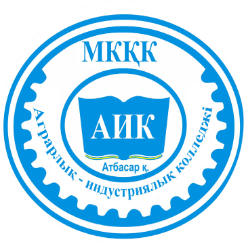 Рассмотрен и одобренна заседании педагогического советаот 30 ноября 2022г.Самоанализ образовательной деятельностигосударственного коммунального казенного предприятия «Аграрно-индустриальный колледж, город Атбасар, Атбасарский район»при управлении образования Акмолинской областипо специальности 04140100 Маркетинг (по отраслям)город АтбасарСамоанализ по специальности 04140100 «Маркетинг (по отраслям)»СПЕЦИАЛЬНОСТЬ: 0513000 «Маркетинг (по отраслям)» КВАЛИФИКАЦИЯ: 051301 2    Продавец продовольственных товаров(согласно Классификатора специальностей и квалификаций технического и профессионального , послесреднего образования, утвержденного Приказом МОН РК от 27.09.2018 года №500)СПЕЦИАЛЬНОСТЬ: 04140100 – «Маркетинг (по отраслям)» КВАЛИФИКАЦИЯ: 3W04140101 – Продавец                                    3W04140102 - Мерчендайзер(согласно  Классификатора  специальностей и квалификаций технического и профессионального , послесреднего образования, в редакции приказа Министра образования и науки РК от 08.04.2021 № 157 )Подготовка специалистов по образовательной  программе по специальности: 04140100 – «Маркетинг (по отраслям)», квалификации: 3W04140101 – Продавец, 3W04140102 - Мерчендайзер, осуществляется на основании государственной  лицензии  № 13000516 от 20.01.2013 года, приложение №006 от 08.04.2021 года,  выданной Департаментом по контролю в сфере образования Акмолинской области Комитета по контролю в сфере образования и науки Министерства образования и науки Республики Казахстан. (Приложение 1)Язык обучения: русский. Форма обучения:  очная  на базе основного среднего  образования,  срок обучения 2 года 10 месяцев;ГККП «Аграрно-индустриальный колледж, город Атбасар, Атбасарский район»  управления  образования Акмолинской области прошло специализированную аккредитацию 26-27 ноября 2020 года.По решению Аккредитационного совета НКЦА специальность 0513000 «Маркетинг (по отраслям)», квалификация 051301 2    Продавец продовольственных товаров  (04140100 – «Маркетинг (по отраслям)»,  3W04140101 – Продавец, 3W04140102 - Мерчендайзер) аккредитована на 5 лет, «Свидетельство о специализированной аккредитации»  регистрационный  номер  SA № 0952 от 14.12.2020 года, срок действия: 14.12.2020 г – 13.12.2025 год. (Приложение 2)1. Анализ кадрового потенциала. Кадровая политика колледжа основывается на статьях Трудового кодекса РК № 414-V-ЗРК от 23 ноября 2015 г. и на основании Приказа Министра образования и науки Республики Казахстан от 13 июля 2009 года № «Об утверждении Типовых квалификационных характеристик должностей педагогических работников и приравненных к ним лиц».Качественно-количественный состав инженерно-педагогических работников и сотрудников колледжа определяется тарификационными списками и штатным расписанием.1.1. Укомплектованность колледжа согласно штатному расписанию.3.1 Доля педагогов, имеющих высшее (послевузовское) педагогическое образование по соответствующему профилю или документ, подтверждающий педагогическую переподготовкуВ настоящий момент в ГККП «Аграрно – индустриальный колледж г. Атбасар , Атбасарский район» при управлении образования Акмолинской области по специальности «Маркетинг (по отраслям)»  из 18  педагогов  колледжа 17  имееют высшее образование 1 мастер производственного обучения имеет средне - специальное образование. Таким образом доля педагогов с высшим образование составляет   94,4%Кадровый состав специальности  «Маркетинг (по отраслям)» представляют  15 преподавателей общеобразовательных дисциплин, 2 преподавателя специальных дисциплин (1 из них - по совместительству мастер производственного обучения) и 1 мастера производственного обучения. Штатный состав специальности достаточно стабильный. Кадровый состав специальности укомплектован в соответствии с тарификацией.                                                                                                                          (Приложение 3)1.2 Доля педагогов и мастеров производственного обучения, имеющих степень магистра, ученую степень доктора философии (PhD)Качественный состав педагогов ГККП «Аграрно – индустриальный колледж г. Атбасар , Атбасарский район» при управлении образования Акмолинской области состоит из 68 штатных инженерно – педагогических работников, среди которых 1 имеет степень магистра, что составляет 1,5 % от общего числа педагогов. По специальности «Маркетинг (по отраслям)» преподавателей и мастеров производственного обучения  со степенью магистра не имеется.1.3 Сведения о молодых педагогах и их наставникахНа 2022-2023 год по специальности «Маркетинг (по отраслям)» молодых педагогов нет. Вместе с тем в колледже работает Школа молодого педагога. С целью повышения квалификации, профессионального мастерства молодого специалиста и оказания методической помощи,  согласно приказа №м19/1 от 02.09.2022  года за молодым специалистом Ярош Сергем Владимировичем закреплен наставник Садвакасов Серик Каркенович. Составлен план работы  Школы молодого педагога  на 2022-2023 учебный год. 1.4 Сведения о  повышении квалификации руководящих кадров, педагоговДоля педагогов, которые не реже одного раза в пять лет повышали/подтверждали уровень квалификационной категории (в том числе руководителей не реже одного раза в три  года)В соответствии с подпунктом 38-1) статьи 5 Закона Республики Казахстан от 27 июля 2007 года "Об образовании", на основании Приказа Министра образования и науки Республики Казахстан от 27 января 2016 года № 83. «Об утверждении Правил и условий проведения аттестации педагогов, занимающих должности в организациях образования, реализующих общеобразовательные учебные программы дошкольного воспитания и обучения, начального, основного среднего и общего среднего образования, образовательные программы технического и профессионального, послесреднего, дополнительного образования и специальные учебные программы, и иных гражданских служащих в области образования и науки», Правил организации и проведения курсов повышения квалификации педагогов, а также посткурсового сопровождения деятельности педагога Приказ Министра образования и науки Республики Казахстан от 28 января 2016 года № 95, 66 педагогических работников активно повышают свой профессиональный уровень через курсы повышения квалификации.       Доля педагогов, которые не реже одного раза в пять лет повышали/подтверждали уровень квалификационной категории (в том числе руководителей не реже одного раза в три  года) 100 %.Сведения о повышении квалификации и переподготовке кадров за последние пять лет в соответствии с профилем преподаваемых дисциплинСписок педагогических работников, прошедших курсы повышения квалификации в 2022 годуСписок педагогических работников, прошедших курсы повышения квалификации в 2021 году Список педагогических работников, прошедших курсы повышения квалификации в 2020 годуСписок педагогических работников, прошедших курсы повышения квалификации в 2019 годуСписок педагогических работников, прошедших курсы повышения квалификации в 2018 годуВесь педагогический состав прошел курсы по повышению квалификации НАО «Талап» «Педагогтердің ІТ-құзіреттіліктерін дамыту және жетілдіру» «Талап» жас маман сертификат «Білікті кадрларды даярлауда халықаралық тәжірибені ескере отырып педагогтердің кәсіби даму». (Приложение 4)Международный центр образовательных технологий с 9 по 20 декабря 2022 года проводит онлайн-стажировку «Инклюзивное профессиональное образование: современный взгляд и подходы». На участие в данной онлайн-стажировке подали заявки 36 педагогов и мастеров производственного обучения, из них 6 педагогов по специальности «Маркетинг (по отраслям)». 1.5 Сведения о  прохождении аттестации руководителя и администрации.Качественный состав ГККП «Аграрно-индустриальный колледж, г. Атбасар» при управлении образования Акмолинской области состоит из 66 штатных инженерно – педагогических работников, из них     в 2020-2021 учебном году аттестацию прошли заместители руководителя: -Зардиева В.А- заместитель руководителя второй категории по должности заместитель директора по учебно-производственной работе № 62 от 04.06.2021 года приказ от 31.05.2021 года №50.-Омарова Г.А- заместитель руководителя второй категории по должности заместитель по учебной работе № 63 от 04.06.2021 года приказ от 31.05.2021 года №50. Стаж работы в должности руководителя колледжа Лукина В.В., Зам по ВР Толкумбековой Т.П., Зам по МР Каппасовой Р.Н. составляет менее трех лет. В 2021 году весной прошла аттестацию на квалификационную категорию педагог-эксперт – 1 педагог, осенью прошли аттестацию на квалификационную категорию педагог-модератор - 5 человек.       Доля педагогов, которые не реже одного раза в пять лет повышали/подтверждали уровень квалификационной категории составляет 97%. 1.6 Сведения о повышении/подтверждении уровня квалификационной категории педагогамиДоля педагогов высшей и первой категории, педагогов-экспертов, педагогов-исследователей, педагогов-мастеров и (или) магистров, от числа педагогов по подготавливаемым квалификациям специальности, для которых основным местом работы является лицензиат (для технического и профессионального образования) Качественный состав ГККП «Аграрно-индустриального колледж, г. Атбасар» при управлении образования Акмолинской области на1.12.2022 года (Приложение 3)Процент сотрудников, имеющих высшую и первую категорию, педагог-исследователь, педагог-эксперт, магистр составляет 39 процентов,  что соответствует лицензионным требованиям.В ГККП  «Аграрно-индустриальный колледж, г. Атбасар» при управлении образования Акмолинской области доля педагогов, высшей и первой категории, доля экспертов, педагогов-исследователей, педагогов-мастеров и магистров по специальности «Маркетинг (по отраслям)», от  числа педагогов по подготавливаемым квалификациям специальности, для которых основным местом является лицензиат, на:  1 сентября на 2022-2023 года составляет  39 %(Приложение 3)1.7 Сведения о педагогах и мастерах производственного обучения, для которых основным местом работы является лицензиат        Доля педагогов по специальным дисциплинам и мастеров производственного обучения организаций образования, для которых основным местом работы является лицензиат, от общего числа педагогов по специальным дисциплинами и мастеров производственного обучения по подготавливаемым квалификациям специальности  составляет 100 %, в колледже преподавателей по специальным дисциплинами и мастеров производственного обучения штатных- 18 человек  (Приложение 4) По специальности: доля педагогов специальных дисциплин и мастеров производственного обучения по специальности «Маркетинг (по отраслям)», для которых основным местом работы является лицензиат, от  общего числа педагогов по подготавливаемым квалификациям специальности, за  2022-2023 год 100% .1.8   Сведения о педагогах по общеобразовательным дисциплинам 	Доля педагогов по общеобразовательным дисциплинам организаций образования, для которых основным местом работы является лицензиат, от общего числа педагогов по общеобразовательным дисциплинам по подготавливаемым квалификациям специальности  составляет 100 %, в колледже  работает 15 преподавателей общеобразовательных дисциплин, все преподаватели являются штатными (Приложение  3) 1.9  Стажировка ИПРДоля педагогов, прошедших стажировку на предприятиях за последние 3 года, от количества педагогов специальных дисциплин, мастеров производственного обучения по специальности составляет 100 % .Стажировка на предприятиях и организациях, соответствующих профессиональной направленности, является обязательной для преподавателей и мастеров производственного  обучения, отвечающих за освоение обучающимися профессионального цикла. Стажировка проводится с отрывом от основной работы, не реже чем один раз в 3 года, согласно положения о модульной системе повышения квалификации (стажировке) преподавателей и мастеров производственного обучения. Основной целью стажировки является формирование и развитие профессиональных компетенций преподавателей и мастеров производственного обучения образовательного учреждения. Приобретение преподавателями специальных дисциплин и мастерами производственного обучения опыта практической деятельности с целью формирования новых профессиональных компетенций, получения (обновления) знаний, методов исследования. Стажировка носит практико-ориентированный характер.Список педагогов, прошедших стажировку на предприятии за 2020-2021, 2021-2022, 2022-2023 учебные годы.2 преподавателя специальных дисциплин и 1 мастер производственного обучения прошли стажировку.     За период 2020-2021, 2021-2022, 2022-2023 учебные годы – доля штатных педагогов, прошедших повышение квалификации в межаттестационный период составляет 100 %, приложение 18 к Критериям оценки организаций образования.                                                                                   ( Приложение 4)       Образовательную программу реализуют преподаватели разных возрастных групп: опытные, с большим педагогическим и профессиональным стажем и молодые преподаватели, которые проявляют стремление к современным технологиям.В колледже действуют три  методических объединения:  методическое объединение преподавателей общеобразовательных дисциплин; методическое объединение преподавателей специальных дисциплин и мастеров производственного обучения; методическое объединение классных руководителей.        Процедура принятия и утверждения политики обеспечения качества образования колледжа осуществляется через педагогический совет, попечительский совет, индустриальный совет.2. Критерии оценки организаций образования, реализующих образовательные программы технического и профессионального, послесреднего образования2.1.наличие и соответствие годового плана работы организации образования задачам технического и профессионального образования. В колледже созданы все необходимые условия для получения качественного образования, в частности: библиотека, читальный зал, учебные кабинеты, оснащённые техническими средствами обучения, интерактивными досками, учебные лаборатории, мастерская, два спортивных зала, стадион, спортивная площадка и другие необходимые средства. Стратегия развития колледжа направлена на обеспечение качества подготовки профессионально-мобильных специалистов для инновационной экономики Казахстана, конкурентоспособных, владеющих информационными технологиями, гармонично развитых личностей.Основополагающим документом, который регулирует образовательную, производственную и управленческую деятельности колледжа является стратегический план развития колледжа на 2020-2025 годы и план работы на текущий учебный год. Стратегический план - это комплексный план развития колледжа, предназначенный для достижения целей колледжа на период 2020-2025 годы.Основание для разработки Стратегии:- Стратегия развития Казахстана до 2025 года;- Стратегический план развития Республики Казахстан до 2025 года;- Стратегия национальной безопасности РК- Государственная программа развития образования и науки РК на 2020-2025 годы;- Государственная программа индустриально- инновационного развития РК на 2020-2025 годы;- Государственная программа «Цифровой Казахстан»;- ежегодные Послания Главы Государства  и другие.Стратегический план развития колледжа на 2020-2025 годы согласован с главным социальным партнером колледжа -  с учебным центром подготовки кадров АО «ССГПО» и направлен на реализации Миссии «Повышение конкурентоспособности учебного заведения в соответствии с требованиями индустриально-инновационного развития в сфере профессиональной подготовки и воспитания конкурентоспособных специалистов».В целом, стратегический план развития колледжа на 2020-2025 годы направлен на тесное взаимодействие с работодателями на всех этапах образовательного процесса и полностью способствует достижению Миссии, целей и задач деятельности колледжа. Так же в плане отражено бюджетное планирование, ресурсы, ожидаемые конечные результаты реализации Плана. По каждому разделу проведен SWOT – анализ текущей ситуацииНа основании Стратегического плана колледж ежегодно разрабатывал и утверждал рамках заседания Педагогического совета:-  годовой план работы, который отражает все направления деятельности (организационно-педагогические мероприятия, учебная работа, учебно-производственная, учебно-методическая работа, воспитательная работа, информационные технологии, психолого-педагогическое и медико-социальное сопровождение учебно-воспитательного процесса, финансово-хозяйственная деятельность, внутриколледжный контроль).;- внутренние локальные акты, регламентирующие образовательный процесс.О достаточной степени согласованности миссии, видения и стратегии можно судить по результатам работы колледжа, которая демонстрирует стабильность основных показателей – набор, выпуск, трудоустройство, востребованность выпускников на предприятиях и организациях региона. В начале учебного года на первом Педагогическом совете колледжа анализируются результаты работы и ставятся задачи на новый учебный год, рассматривается и утверждается годовой план колледжа. При разработке годового плана работы колледжа каждый член администрации отвечает за формирование своего раздела. План отражает основные направления деятельности учебного заведения, ключевые мероприятия, сроки реализации, ожидаемые результаты. Колледжем ведется работа по созданию необходимых условий для получения качественного образования, направленного на формирование, развитие и профессиональное становление личности. Определены стратегические, тактические, долгосрочные и краткосрочные цели.  В годовом плане колледжа представлена информация по профессиональной ориентационной работе с обучающимися. Профориентационная работа является одним из важных направлений деятельности Колледжа в привлечении в учебное заведение абитуриентов мотивированных на получение рабочей профессии. Профориентационная работа Колледжа строится совместно с профориентационной работой  школ района. План воспитательной работы отражает цели, задачи и  мероприятия по ключевым 12 направлениям: организационная работа, деятельность органов студенческого Парламента, воспитание казахстанского патриотизма и гражданственности, правовое воспитание;  Духовно-нравственное воспитание; национальное воспитание, воспитание межэтической толерантности и общественного согласия; профилактика религиозного экстремизма и терроризма; антикоррупционное воспитание; семейное воспитание; трудовое и профессиональное, экономическое и экологическое воспитание, поликультурное и художественно-эстетическое воспитание; физическое воспитание и формирование здорового образа жизни,  а так же ведется контроль и определение проблемных зон воспитательного процесса, оказание методической помощи кураторам учебных групп, социальному педагогу, педагогу – психологу, работа с родительской общественностью.Воспитательная работа ведется в соответствии с нормативными актами Республики Казахстан и планом воспитательной работы.2.2. наличие разработанных организациями технического и профессионального, послесреднего образования (далее – ТиППО) образовательных программ с участием работодателей на основе требований ГОСО, профессиональных стандартов (при наличии), профессиональных стандартов WorldSkills (при наличии):На 2020-2021, 2021-2022  учебные года образовательные программы не разрабатывались, так как до 1.09.2022 года действовал приказ МОН РК от 31 октября 2017  года № 553«Об утверждении типовых учебных программ и типовых учебных планов по специальностям технического и профессионального образования», рабочие учебные планы  составлены в соответствии типовыми учебными планами и типовыми учебными  программами по специальностям технического и профессионального, послесреднего образования, утверждёнными приказом министра образования и науки Республики Казахстан от 31 октября 2017 года №553.С 2022-2023 учебного года согласно ГОСО (№348 от 03.08.2022г.) организациям технического и профессионального, послесреднего образования (ТиППО) предоставлена академическая самостоятельность. Образовательная программа разрабатывалась самостоятельно колледжем с участием работодателей (п.5 ГОСО). Согласно п. 15 ГОСО колледж выстраивает траекторию обучения с учетом уровней технического и профессионального образования и определяет срок освоения образовательной программы согласно моделей ГОСО в зависимости от сложности квалификации (п.22 ГОСО.На 2022-2023 учебный год образовательная программа ориентированна на результаты обучения и разработана самостоятельно с участием работодателей: ТОО "Азия-17", ИП «Кен шанырак», ИП «Щербак Г.Н.» и Паспорт образовательной программы по специальности 041401100 «Маркетинг (по отраслям)»  размещен в Реестре ОП на сайте «Талап»,  дата регистрации в реестре – 19.08.2022 года, регистрационный номер – 21284.Содержание образовательных программ отражает профессиональную деятельность по квалификации, соответствуют уровню НРК Образовательные программы включают: рабочий учебный план и рабочие учебные программы по общеобразовательным дисциплинам, базовым и профессиональным модулям, оформленны рабочие учебные программы по общеобразовательным дисциплинам согласно Приложению 8 к приказу МОН РК от 6 апреля 2020 года № 130, в редакции приказа Министра просвещения РК от 27.08.2022 № 382.2.3. Наличие разработанных рабочих учебных планов на основе моделей учебного плана технического и профессионального образования (далее-ТиПО), согласно приложениям 1, 2 ГОСО; Образовательная деятельность колледжа в 2020-2021, 2021-2022, 2022-2023 учебных годах, как поставщика образовательных программ ТиППО, велась по специальности в разрезе по годам:2020-2021 учебный год2021-2022 учебный год2022-2023 учебный годРазработка и утверждение рабочих учебных планов проводится рабочей группой, состоящей из работодателей, руководителей методических объединений, ведущих преподавателей специальных дисциплин и мастеров производственного обучения. В разработке и реализации программ участвует  постоянный социальный партнеры – ТОО «Азия - 17», в лице директора Рахметова Т.Д.Все программы ориентированы на подготовку конкурентоспособных специалистов на основе инновационных технологий образовательного процесса, внедрения новых форм обучения, развития социального партнерства и внедрения дуального обучения.  В 2020-2021 году обучение по указанной специальности велось по линейной технологии обучения.Структура и содержание образовательной программы специальности 0513000 «Маркетинг (по отраслям)» разрабатывалась и утверждалась согласно законодательству РК.  Образовательная программа на 2020-2021 учебный год включала в себя: рабочий учебный план, график учебного процесса, рабочие учебные программы дисциплин, календарно-тематические планы учебных дисциплин, рабочие учебные программы по производственного обучения,перечень учебно-производственных работ,оценочные и методические материалы. Рабочий учебный план предназначен для реализации государственных требований к уровню подготовки специалистов по специальности 0513000 «Маркетинг (по отраслям)» квалификация  051301 2    Продавец продовольственных товаров и определял перечень, трудоемкость, последовательность и распределение по периодам обучения учебных курсов, дисциплин, практики и иных видов учебной деятельности обучающихся и формы их промежуточной аттестации.Рабочие учебные планы были составлены на основании типовых учебных планов по специальности 0513000 «Маркетинг (по отраслям)», рассмотрены на заседании методического совета, согласованы с социальным работодателем   - ИП «Ниязбеков Б.Д.» и утверждены руководителем.Рабочий учебный план составлен на основе:постановления Правительства Республики Казахстан от 23 августа 2012 года № 1080 "Об утверждении государственных общеобязательных стандартов образования соответствующих уровней образования"приказа Министра образования и науки Республики Казахстан от 15 июня 2015 года № 384 «Об утверждении типовых учебных планов и типовых образовательных учебных программ по специальностям технического и профессионального образования» (с учетом изменений от 22 января 2016 года № 72 «О внесении изменений и дополнений в приказ Министра образования и науки Республики Казахстан);Особенностей реализации образовательных программ общего среднего образования в системе технического и профессионального образования, письмо МОН РК от 12.08.2020г. № 5-13-4/2937-И; Перечня документов, обязательных для ведения педагогами организаций среднего, технического и профессионального, послесреднего образования, утвержденных Приказом МОН РК от 06.04.2020г. № 130; Методические рекомендации по организации учебного процесса в организациях технического и профессионального, послесреднего образования в период ограничительных мер, связанных с недопущением распространения коронавирусной инфекции (Приложение  3 к приказу Министра образования и науки Республики Казахстан от 13.08.2020 года № 345 № исх: 381 от: 03.09.2020; Приказа о начале 2020-2021учебного года № 20/А от 31 августа 2020года.На базе основного среднего  образования,  срок обучения 2 года 10 месяцев:Образовательная программа разработана с учетом требований нормативных документов Министерства образования и науки Республики Казахстан и представляет собой систему документов для организации образовательного процесса. Содержание образовательной программы реализуется через учебный план,  который включает 4320 часов на обязательное обучение, в том числе общеобразовательные дисциплины – 1440 часов, общегуманитарные дисциплины – 320 часов, общепрофессиональные – 228 часа, специальные дисциплины – 596 часа, дисциплины по выбору  - 80 часа, всего теоретического обучения – 2664 часа, 1476 часов производственного обучения, 144 часа на промежуточную аттестацию, 36 часов – на итоговую аттестацию. Последовательность изучения учебных дисциплин (модулей) определяется содержанием и объемом составления учебных планов и программ обучения. Общий бюджет времени, планируемый на обучение, учитывается при разработке структуры соответствующих образовательных учебных программ и учебных планов. Рабочие учебные программы составляются преподавателями на основании рабочих учебных планов, рассматриваются на заседании предметно-цикловой комиссии, методическом совете и утверждаются руководителем колледжа. Календарно-тематический план (КТП) составляется преподавателями спец дисциплин на основании рабочих учебных программ, рассматриваются на заседании МО и утверждаются заместителем руководителя по УПР.Образовательная программа специальности «0513000 «Маркетинг (по отраслям)» практикоориентирована: в рабочих учебных планах предусмотрена последовательность теоретического и практического обучения. Для обеспечения более полного и чёткого выполнения условий образовательной программы в современных реалиях нашего региона специальность 0513000 «Маркетинг (по отраслям)» была переведена на дульную форму обучения.  Форма и содержание контроля результатов освоения программ приближены к условиям профессиональной деятельности и позволяют оценить подготовленность обучающихся к решению профессиональных задач.Профессиональная подготовка осуществляется на базе организаций, учреждений, предприятий города и области, и выполняет важнейшую задачу при обучении будущих специалистов - формирует систему профессиональных знаний, умений и компетенций, что определяет уровень профессиональной квалификации специалиста. Главной целью практического обучения является повышение уровня профессиональных компетенций и осознание профессиональной ответственности. Основными социальными партнерами в организации практик по специальности  0513000 «Маркетинг (по отраслям)»  являются: ТОО «Азия-17», ИП «Ниязбеков Б.Д.», ИП «Щербак Г.Н.», ИП «Балтабеков К.К.», ТОО «ТехАГРОАтбасар», ИП «Нестеренко Л.В.»,  ИП «АБК», ИП «Генералова Л.В.», ИП «Зубайдова Р.С.», ИП «ПапушинаТ.В.», ТОО «Сепе-20212», «MBN Экспорт», ИП «Бек», ИП «КусаиноваА.М.», ИП «Марунич В.Г.», ИП «Махметов С.К.», ИП «Емельянова Н.Н.», ИП «Айгерим», ИП «Кисель С.Ю.» ИП «Пролубникова О.С.».Для обеспечения прохождения обучающимися профессиональной практики по системе дуального обучения, заключается 2-х сторонний договор между работодателем и руководителем колледжа, где описаны права и обязанности сторон. Методическим обеспечением профессиональной практики является рабочая учебная программа.При направлении на прохождение профессиональной практики обучающемуся выдаются направление, дневник. Обучающиеся колледжа по итогам каждого вида практики представляют отчет, который проверяется руководителем практики.Мониторинг качества знаний обучающихся по практике, %Мониторинг успеваемости по специальности  «Маркетинг (по отраслям)» за 2020-2021, 2021-2022 учебный год:Мониторинг качества знаний обучающихся по практике, % 2020-2021 учебный год2021-2022 учебный годСравнение итогов выпуска 2 последних лет показывает, что качество успеваемости в выпускных группах увеличилось с 38% до 90 %, на что повлияло включение в состав комиссии по приему итоговой аттестации  - государственных экзаменов, квалификационных экзаменов социальных партнеров – потенциальных работодателей. Состав комиссии отражается в Приказе по колледжу.Квалификационные экзамены на базе колледжа проводятся комиссиями, в состав которых входят представители от базовых предприятий, являющихся социальными партнёрами колледжа и представители учебного заведения.        Квалификационные экзамены проходят следующими этапами: сдача практического квалификационного экзамена и сдачи теоретического экзамена.Обучающиеся 2 курса, срок обучения 2 г.10 мес., обучаются по общеобразовательной программе «04140100 Маркетинг (по отраслям)» по кредитно-модульной системе обучения.(Приложение 5 Рабочий учебный план)Цель образовательной программы: Подготовка специалиста самостоятельно осуществляющего технологический процесс  приемки, подготовки,  реализации продукции, расчета с покупателями наличным и безналичным способами  в торговых предприятиях различных форм собственности согласно требованиям ГОСО.Нормативно-правовая основа рабочего учебного плана      Настоящий Рабочий учебный план по специальности 041401100 «Маркетинг (по отраслям)» разработан на основе:Закона Республики Казахстан от 27 июля 2007 года № 319-I «Об образовании»;Государственного общеобязательного стандарта технического и профессионального образования, утвержденного Приказом Министра просвещения  Республики Казахстан от 3 августа 2022 года № 348 «Об утверждении государственных общеобязательных стандартов дошкольного воспитания и обучения, начального, основного среднего и общего среднего, технического и профессионального, послесреднего образования»;приложения 227 к приказу МОН РК от 31 октября 2017 года № 553  «Об утверждении типовых учебных программ и типовых учебных планов по специальностям технического и профессионального образования») и типовые учебные программы, приложения 228  к вышеуказанному приказу МОН РК от 31 октября 2017 года № 553; Инструктивно-методических рекомендаций по организации учебного процесса  в учебных заведениях технического, профессионального, послесреднего образования;Приложение № 11 к приказу Заместителя Председателя Правления Национальной палаты предпринимателей Республики Казахстан «Атамекен» от 27.12.2019г. №266, Приложение № 12 к приказу Заместителя Председателя Правления Национальной палаты предпринимателей Республики Казахстан «Атамекен» от 27.12.2019  г. №266;Материально-технической базы колледжа: учебных кабинетов, лабораторий, мастерских, учебного полигона, учебного хозяйства. Код и наименование специальности указаны в соответствии с  Классификатором специальностей и квалификаций технического и профессионального, послесреднего образования, Приказ Министра образования и науки Республики Казахстан от 27 сентября 2018 года № 500  (в редакции приказа Министра образования и науки Республики Казахстан  от 8 апреля 2021 года № 157).	Рабочий учебный план регламентирует перечень и объем учебных дисциплин, последовательность, интенсивность и основные формы организации обучения, контроля знаний и умений обучающихся, утверждаемый учебным заведением и социальными партнерами. РУП разработан на основании кредитно-модульной технологии обучения. Количество кредитов обязательного обучения составляет 180 кредитов для освоения рабочих квалификаций на базе основного среднего образования. 1 кредит равен 24 академическим часам. 	Перечень и объем общеобразовательных дисциплин определены с учетом профиля специальности пообщественно - гуманитарному направлению.Общеобразовательные дисциплины изучаются на 1-2 курсе. Объем учебного времени, отводимый на обязательное обучение, составляет 36 часов в неделю. Максимальный объем учебной нагрузки обучающихся составляет не более 54 часов в неделю (с учетом учебного времени на факультативы и консультации). Общий объем учебного времени модуля «Общеобразовательные дисциплины» составляет 60 кредитов/1440 часов с учетом промежуточной аттестации. Промежуточная аттестация по общеобразовательным дисциплинам предусматривает проведение экзаменов: казахскому языку и литературе;по русскому языку;истории Казахстана;математике;биология.Экзамены по общеобразовательным дисциплинам проводятся за счет кредитов, выделенных на модуль  «Общеобразовательные дисциплины».При проведении лабораторных работ, практических занятий, в том числе по физическому воспитанию и производственному обучению в мастерских (на учебных полигонах и в учебных хозяйствах), перечень которых определяется в соответствии с учебным планом, учебные группы делятся на подгруппы численностью не более 15 человек, а по специальностям (профессиям), связанных с обслуживанием сложного оборудования, выполнением опасных и сложных работ не более 8 обучающихся.	Для оказания помощи и развития индивидуальных способностей обучающихся предусмотрены консультации и факультативные занятия. Факультативные дисциплины предусмотрены на период теоретического обучения в объеме не более 4 часов в неделю. Количество консультаций на каждый год обучения составляет 100 часов.Предусмотрено изучение базовых модулей: развитие и совершенствование физических качеств; применение информационно-коммуникационных и цифровых технологий;применение базовых знаний экономики и основ предпринимательства;	Базовые компетенции направлены на формирование здорового образа жизни и совершенствование физических качеств, социализацию и адаптацию в обществе и трудовом коллективе, развитие чувств патриотизма и национального самосознания, приобретение навыков предпринимательской деятельности и финансовой грамотности, применение информационно-коммуникационных и цифровых технологий в профессиональной деятельности.Рабочий  учебный план,  наряду с теоретическим обучением, предусматривают прохождение производственного обучения и профессиональной практики на базе социальных партнеров. Сроки проведения производственной	 и профессиональной  практики могут  переноситься в зависимости от различных условий и региональных особенностей, запросов работодателей.	 	 Квалификационный экзамен проводится после освоения каждой рабочей квалификации в форме: комплексного экзамена  по специальным дисциплинам модулей и практической работы в учебно-производственных мастерских, лабораториях и учебных центрах организаций ТиПО и/или на производственных площадках предприятий по квалификациям 3W04140101 – Продавец, 3W04140102 - Мерчендайзер. Текущий контроль успеваемости, промежуточная и итоговая аттестация обучающихся осуществляются  согласно 	«Типовых правил проведения текущего контроля успеваемости, промежуточной и итоговой аттестации обучающихся для организаций среднего, технического и профессионального, послесреднего образования», утвержденных Приказом Министра образования и науки Республики Казахстан от 18 марта 2008 года № 125 в редакции Приказа Министра образования и науки Республики Казахстан от 25 сентября 2018 года № 494.По квалификации 3W04140101 - Продавец предусмотрено  изучение профессиональных модулей:ПМ 01 «Предпродажная подготовка и прием товарной продукции»;ПМ 02 «Информационно - консультационные услуги»;ПМ 03 «Реализация товара и расчеты с покупателями»;ПМ 04 «Выполнение запланированных показателей по объему продаж»По квалификации 3W04140102 - Мерчендайзер предусмотрено  изучение профессиональных модулей:ПМ 05 «Обеспечение продукцией объекта торговли»;ПМ 06 «Обеспечение полного ассортимента продукции в торговом зале»;ПМ 07 «Оформление  внешней, тематической витрины в торговых залах  и торговых точках»;ПМ 08 «Участие в инвентаризации торговой марки» На I курсе обучения для установления логической последовательности по квалификации 3W04140101 – Продавец, предусмотрено изучение ПМ 01 «Предпродажная подготовка и прием товарной продукции», ПМ 02 «Информационно - консультационные услуги».  Производственное обучение  по данному модулю  РО 2.3 « Оказывать помощь покупателям путем предоставления информации и разрешения жалоб» запланирована на I и II семестр в количестве 108 часов (4,5 кредитов) сроком 3 недели. На  II курсе  студенты завершают изучение  профессиональных модулей ПМ 01, ПМ 02, ПМ 03, ПМ 04 по квалификации 3W04140101 – Продавец, на профессиональное обучение отводится 732 часа, в том числе на производственную практику на базе предприятий – 474 часа. 	На IIIкурсе  проходят изучение  профессиональных модулей ПМ 05, ПМ 06, ПМ 07, ПМ 08 по квалификации 3W04140102 - Мерчендайзер.  На профессиональное обучение отводится 888часов.	Профессиональное обучение ведется с учетом постановляющих, нормативных и инструктивных документов, организовано на предприятиях и организациях  города, района в соответствии с учебным планом, позволяет обучающимся получить дополнительные компетенции, умения и знания, необходимые для обеспечения конкурентоспособности выпускника в соответствии с запросами регионального рынка труда и возможностями продолжения образования. В качестве базы для проведения профессиональной практики обучающихся определяются организации, уставная деятельность которых соответствует профилю подготовки специалистов и требованиям образовательной программы, имеющие квалифицированные кадры для осуществления руководства профессиональной практикой и материально-техническую базу.Общее количество  на профессиональной  обучение составляет 1728 часов (72 кредита), что составляет  66,0% от часов теоретического обучения без учета модуля «Общеобразовательные дисциплины» и Базовых модулей.	Для обучающихся, достигших 18-летнего возраста и старше в период профессиональной практики допускается увеличение учебной нагрузки до 40 часов в неделю.На основе рабочего учебного плана рабочей группой был разработан  паспорт ОП, который размещен в реестре образовательных программ на сайте НАО «Талап»В рамках академической самостоятельности и согласно Методических рекомендаций по разработке рабочих учебных планов и программ организаций ТиПО, предложенных НАО «Талап», преподавателями разработаны рабочие учебные программы по базовым и профессиональным модулям рабочего учебного плана, содержание которых определены совместно с работодателями. (Приложение 6 Рабочие учебные программы)2.4.Наличие утвержденных организацией ТиППО рабочих учебных программ по всем дисциплинам и (или) модулям учебного плана с ориентиром на результаты обучения;На основе рабочих учебных планов преподавателями и  рабочими группами (преподаватели специальных дисциплин, мастера производственного обучения) разрабатываются рабочие учебные программы. Рабочие учебные программы являются основными планирующими документами по организации учебных занятий преподавателей с обучающимися. Рабочие учебные программы разрабатываются согласно «Методических рекомендаций по разработке рабочих учебных планов и программ с учетом академической самостоятельности организаций ТиПО, предложенных НАО «Talap».На 2020-2021 учебный год   специальности 0513000 «Маркетинг (по отраслям)»,  срок обучения -2г 10месяцев на базе основного среднего образования, язык обучения – русский,   разработанны рабочие учебные программы по общеобразовательным, общегуманитарным, общепрофессиональным и специальным дисциплинам.  Рабочие учебные программы содержат тематический план учебной дисциплины, его содержание. Пояснительная записка содержит задачи и цели дисциплины, которые направлены на освоение программы и формирование различных компетенций. Программы рассмотрены  на заседании методических цикловых комиссий (протокол № 1 от 28 августа 2020г.) и утверждены руководителем колледжа В. Лукиным.На  2021-2022  учебный год по специальности  041401100 «Маркетинг (по отраслям)», срок обучения 2 года 10 месяцев на базе основного среднего образования с государственным языком обучения  предоставлены  рабочие учебные программы по общеобразовательным, базовым и профессиональным модулям. Формы рабочих учебных программ  соответствуют приказу Министра образования и науки Республики Казахстан от 6 апреля 2020 года № 130 «Об утверждении Перечня документов, обязательных для ведения педагогам организаций среднего, технического и профессионального, послесреднего образования, и их формы». Рабочие программы разрабатывались по форме согласно №130 приказа, рассматривались на заседании методической цикловой комиссии, утверждались руководителем колледжа. Титульный лист содержит информацию о наименовании модуля или дисциплины, специальности, квалификации, форме обучения, общем количестве часов. Пояснительная записка  основана на описании дисциплины модуля, формируемой компетенции, постреквизитах. пререквизитах, необходимых средствах обучения, оборудовании, контактной информации преподавателей. Содержание рабочей учебной программы состоит из разделов, тем результатов обучения, критериев оценки, об общем количестве часов, в том числе теоретических, лабораторно-практических, аудиторных, самостоятельной работы обучающегося под руководством преподавателя, самостоятельной работы обучающегося, выполняемой полностью самостоятельно, производственного обучения профессиональной практики. Рабочие  учебные программы по каждому модулю раскрывают содержание обучения для достижения результатов обучения, показывает  распределение учебного времени по результатам обучения в часах/кредитах.  Пояснительная записка РУПр содержит следующую информацию:  описание модуля;  формируемую компетенцию (описание трудовой функции, на формирование которой направлено освоение модуля);  пререквизиты (перечень результатов обучения, которые может освоить обучающийся перед началом изучения модуля); постреквизиты (перечень результатов обучения, которые может освоить обучающийся после завершения данного модуля);  необходимые средства обучения и оборудование (учебно-лабораторное оборудование, учебно-производственное оборудование).Согласованность результатов обучения и критериев оценки дает обучающемуся  четкое представление о том, что ему необходимо достичь. Четкие критерии оценки удобны для работы преподавателя в плане структуры обратной связи. Основные компоненты рабочих учебных программ могут быть оценены, так как  ориентированы на результат обучения.2.5. реализация индивидуального учебного плана и специальной учебной программы для лиц с особыми образовательными потребностями (при наличии), с учетом особенностей их психофизического развития и индивидуальных возможностей обучающихся;ГККП «Аграрго-индустриальный колледж, г. Атбасар» по специальности  04140Маркетинг 17.01100 «Маркетинг (по отраслям)»  не осуществляет образовательную деятельность для лиц с особыми образовательными потребностями.2.6. соответствие перечня и объема обязательных общеобразовательных дисциплин, а также дисциплин углубленного и стандартного уровней обучения с учетом профиля специальности по направлениям: общественно-гуманитарное, естественно-математическое (для организаций технического и профессионального образования);При распределении часов колледж руководствовался «Инструктивно-методическими рекомендациями по организации учебного процесса в учебных заведениях технического и профессионального, послесреднего образования к началу 2021-2022 учебного года» от  31.08.2021г. № 5-13-2/3424. С учетом профиля специальности на дисциплины углубленного изучения отведено по 144 часа. На дисциплины стандартного уровня по 72 часа.  В 2020-2021, 2021-2022, 2022-2023 учебных годах перечень и объем общеобразовательных дисциплин был определен по общественного - гуманитарному направлению.      К обязательным общеобразовательным дисциплинам относятся:«Русский язык» и «Русская литература», «Казахский язык и литература», «Иностранный язык», «Математика», «Информатика», «История Казахстана», «Всемирная история», «Физика», «Химия», «Биология», «Самопознание», «Физическая культура» и «Начальная военная и технологическая подготовка».      Общеобразовательные дисциплины изучаются на 1-2 курсе. 2022-2023 учебном году часы по дисциплине самопознание в количестве 48 часов добавлены на изучение казахского языка и литературы.  2.7. Изучение интегрированных в модули образовательных программ технического и профессионального образования с включением отдельных модулей или дисциплин образовательных программ бакалавриата (для организаций послесреднего образования);ГККП «Аграрго-индустриальный колледж, г. Атбасар» по специальности 041401100 «Маркетинг (по отраслям)» не осуществляет образовательную деятельность образовательных программ бакалавриата (для организаций послесреднего образования).2.8 Изучение общегуманитарных, социально-экономических дисциплин или базовых модулей, а также профессиональных модулей (за исключением военных специальностей);На 2020-2021  учебный год предоставленный  рабочий учебный план по специальности 0513000 «Маркетинг (по отраслям)», срок обучения – 2года 10 месяцев, язык обучения – русский, на базе основного среднего образования  предусматривает подготовку обучающихся  по линейной системе обучения и включает 4320 часов на обязательное обучение, в том числе общеобразовательные дисциплины – 1440 часов, общегуманитарные дисциплины – 320 часов, общепрофессиональные – 228 часа, специальные дисциплины – 596 часа, дисциплины по выбору  - 80 часа, всего теоретического обучения – 2664 часа, 1476 часов производственного обучения, 144 часа на промежуточную аттестацию, 36 часов – на итоговую аттестацию,  а также  300 часов консультаций, 340 часов факультативных занятий, итого 4960 часов.На  2022-2025  учебные годы предоставленный  рабочий учебный план по специальности «04140100«Маркетинг (по отраслям)», срок обучения – 2 года 10 месяцев, язык обучения – русский, на базе основного среднего образования  предусматривает подготовку обучающихся по кредитно-модульной технологии обучения и включает освоение как базовых, так и профессиональных модулей для формирования базовых и профессиональных компетенций. Рабочий учебный план составлен в соответствии с приказом Министра просвещения Республики Казахстан от 3 августа 2022 года № 348 «Об утверждении государственных общеобязательных стандартов дошкольного воспитания и обучения, начального, основного среднего и общего среднего, технического и профессионального, послесреднего образования» (приложение 5 и приложение 1 к государственному общеобязательному стандарту технического и профессионального образования), профессиональным стандартам:  Приложение № 11 к приказу Заместителя Председателя Правления Национальной палаты предпринимателей Республики Казахстан «Атамекен» от 27.12.2019г. №266, Приложение № 12 к приказу Заместителя Председателя Правления Национальной палаты предпринимателей Республики Казахстан «Атамекен» от 27.12.2019  г. №266Методических рекомендаций по разработке рабочего учебного плана по специальностям технического и профессионального образования»;«Методических  рекомендаций по разработке рабочих учебных программ на основе актуализированных ТУП с учетом академической самостоятельности организаций ТиППО»;Базовые компетенции затрагивают вопросы социальной ответственности, организации работы, взаимоотношений с другими людьми на рабочем месте, навыки предпринимательской деятельности. Это такие базовые модули:1) развитие и совершенствование физических качеств; 2) применение информационно-коммуникационных и цифровых технологий; 3) применение базовых знаний экономики и основ предпринимательства; Профессиональные модули описывают знания, умения и навыки по данной специальности и направлены на формирование профессиональных компетенций в конкретной профессиональной деятельности. Содержание профессиональных модулей разработано с учетом профессиональных стандартов, запросом социальных партнеров и учетом академической самостоятельности организации образования. В образовательную программу включено восемь профессиональных модулей:ПМ 01 «Предпродажная подготовка и прием товарной продукции» 6 кредитов /144 часа.ПМ 02 «Информационно - консультационные услуги» 14 кредитов /336 часов.ПМ 03 «Реализация товара и расчеты с покупателями» 20 кредитов/ 480 часов.ПМ 04 «Выполнение запланированных показателей по объему продаж» 12 кредитов /336 часов.ПМ 05 «Обеспечение продукцией объекта торговли» 9 кредитов /216 часов.ПМ 06 «Обеспечение полного ассортимента продукции в торговом зале»16 кредитов/ 384 часа.ПМ 07 «Оформление  внешней, тематической витрины в торговых залах  и торговых точках» 20 кредитов /480 часов.ПМ 08 «Участие в инвентаризации торговой марки» 10 кредитов/240 часов.2.9. осуществление и прохождение производственного обучения и профессиональной практики в соответствии с требованиями государственного общеобязательного стандарта технического и профессионального, послесреднего образования, утвержденного приказом Министра просвещения Республики Казахстан от 3 августа 2022 года № 348 (зарегистрирован в Реестре государственной регистрации нормативных правовых актов под № 2903)Учебный процесс включает производственное обучение и профессиональную практику. Для организации производственного обучения и профессиональной практики в колледже разработаны и используются следующие документы:1) график учебного процесса;2) рабочая программа производственного обучения и профессиональной практики по специальностям;3) перечень учебно-производственных работ по всем специальностям в разрезе каждой учебной группы по каждому курсу обучения;4) приказы руководителя колледжа о направлении студентов на практику;рабочие планы-графики прохождения практики по всем специальностям и каждому курсу, согласованные с предприятиями;5) договора с предприятиями – базами практик о прохождении практики;6) отчеты - дневники студентов. Виды, сроки и содержание профессиональной практики (учебной, производственной, преддипломной) определяются рабочими учебными программами и рабочими учебными планами, которые разработаны согласно разработанных профессиональных стандартов, государственного общеобязательного стандарта ТиПО, утвержденного приказом Министра образования и науки Республики Казахстан от 31 октября 2018 года № 604,  типовых учебных планов и типовых учебных программ, утвержденных приказом Министра образования и науки Республики Казахстан от 31 октября 2017 года № 553 и типовых учебных планов и типовых учебных программ по специальностям технического и профессионального образования, утвержденных приказом Министра образования и науки Республики Казахстан от 15 июня 2015 года № 384.Рабочие учебные программы и рабочие учебные планы согласованы с социальными партнерами.Учебная практика (производственное обучение) проводится для обучающихся на всех специальностях в зависимости от специфики конкретной предметной области и профессиональной компетенции будущего специалиста.Учебная практика осуществляется в учебно-производственных мастерских и лабораториях под руководством мастера производственного обучения.По окончании производственного обучения мастером производственного обучения представляется отчет с итоговой оценкой по каждому обучающему и протокол проверочных работ.Профессиональная практика проводится на базе предприятий и организаций под руководством наставника (руководителя практики).Базами практики определяются предприятия (организации), уставная деятельность которых соответствует профилю подготовки специалистов и требованиям образовательной программы, обеспеченные квалифицированными кадрами для осуществления руководства профессиональной практикой и имеющие хорошее материально-техническое оснащение.Спредприятием (организацией), определенной в качестве базы практики, заключается договор о проведении профессиональной практики в соответствии с типовым договором на проведение профессиональной практики, утвержденным приказом Министра образования и науки Республики Казахстан от 28 января 2016 года № 93.Сроки производственного обучения и производственной практики определены графиком учебного процесса на 1 и 2 полугодие, расписанием теоретических и практических занятий.Для проведения профессиональной практики по согласованию с предприятиями (организациями), определенными базами практик, утверждаются программы и календарные графики о прохождении практики.Направление обучающихся на профессиональную практику оформляется приказом руководителя организации образования с указанием сроков прохождения, базы и руководителя практики.Перед началом прохождения производственной и преддипломной практики на базе предприятия (организации) для обучающихся проводится инструктаж о целях, задачах, правилах, программе профессиональной практики и о безопасных условиях труда.Обучающемуся выдаются бланк направления и дневник-отчет о прохождении профессиональной практики установленной формы.По итогам завершения практики обучающимися представляются отчетыо выполнении программы профессиональной практики, содержащие рабочий план-график производственной практики, согласованный с руководителем предприятия, отметка о прибытии-убытии, дневник-отчет, производственную характеристику.      Письменные отчеты производственной практики оцениваются руководителем практики от колледжа, мастером производственного обучения с учетом предложений руководителя практики от предприятия (организации), о чем представляется отчет мастера производственного обучения с итоговой оценкой по каждому обучающему. В 2021-2022 учебном году на дуальном обучение обучалась группа ПМ-5 (Маркетинг (по отраслям)) (общее количество заключенных договоров  - 19, 3 предприятия-работодателя),В 2022-2023 учебном году заключены договоры дуального обучения для группы М-3 (Маркетинг)  - общее количество заключенных договоров  - 27,  4  предприятий-работодателей;В 2020-2021 учебном году проиводственное обучение и производственная практика проводились в сроки согласно  утвержденного графика учебного процесса, в количестве, определеном рабочими учебными планами и на основании заключенных договоров по проведение производственной практики.Сведения прохождении производственного обучения и производственной практики за 2020-2021 учебный годАнализ производственного обучения и профессиональной практики  за 2021-2022 учебный год:Специальность  04140100 Маркетинг (по отраслям)Квалификация  3W04140101 Продавец»                               3W04140102 МерчендайзерГруппа 2 курса ПМ-25 (мастер производственного обучения Лихолетова А.С.) обучается по кредитно – модульной системе обучения.Рабочим учебным планом на 2021-2024 годы,  утвержденным руководителем колледжа в 2021 году по согласованию с социальным партнером  - ТОО «Азия 17» определено проведение производственного обучения в объеме 24 часов / 1 кредит и производственной практики в объеме 120 часов /5 кредитов по профессиональному модулю ПМ2. «Информационно - консультационные услуги»,  120 часов / 5 кредитов и 228 часов / 9,5 кредитов соответственно по модулю ПМ3 «Реализация  товара и расчеты с покупателями», производственной практики в объеме 240 часов / 10 кредитов по модулю ПМ4. «Выполнение запланированных показателей по объему продаж».Общий объем проф.обучения и практики составляет 732 часа  / 30,5 кредитов.С 07.11.2022 года по 25.11.2022 года проведено 108 часов / 4,5 кредита  производственное обучение в рамках изучения профессиональных модулей  ПМ2 и ПМ3 на базе учебно-производственной лаборатории.План производственного обучения выполнен в полном объеме, что подтверждается и электронным журналом  на платформе College SmartNation.Количество учебных часов, отведенных для проведения производственного обучения в рабочем учебном плане соответствует количеству указанных учебных часов в рабочей программе. С 28.11 2022 года по 27 декабря 2022 года приказом руководителя №63 группа направлена на прохождение производственной практики. Базами практики определены ИП «Нестеренко Л.В.», ИП «АБК», ИП «Генералова Л.В.», ИП « Зубайдова Р.С.», ИП «Папушина Т.В.», ТОО «Сепе-2012», ТОО «Тех АГРО Атбасар», ТОО «MBN Экспорт», ИП «Бек», ИП «Кусаинова А.М.», ИП «Айгерим», ИП «Марунич В.Г.», ИП «Махметов С.К.», ИП «Емельянова Н.Н.», ИП «Кисель С.Ю.», ИП «Пролубникова О.С.».План производственного обучения и профессиональной практики выполняется согласно графика учебного процесса, что подтверждается электронным журналом  на платформе College SmartNation.Анализ производственного обучения и профессиональной практики в разрезе специальностей за 2022-2023 учебный год:Специальность  04140100 Маркетинг (по отраслям)Квалификация  3W04140101 Продавец»                               3W04140102 МерчендайзерГруппа 1 курса М-3 (мастер производственного обучения Волкова Л.И.) обучается по кредитно – модульной системе обучения.Рабочим учебным планом на 2022-2023 годы,  утвержденным руководителем колледжа в 2022 году по согласованию с социальным партнером  - ТОО «Азия 17» определено проведение 108 часов – 4 кредита занятий по производственному обучению в рамках изучения квалификации 3W04140101 «Продавец» по профессиональному модулю ПМ2. «Информационно - консультационные услуги».Согласно графика учебного процесса производственное обучение запланировано в количестве 108 часов /4 кредита занятий по производственному обучению в рамках изучения ПМ2. «Информационно - консультационные услуги» в 1 семестре (36 часов) и во 2 семестре (72 часа) на базе учебно-производственной мастерской колледжа Производственное обучение будет проводиться  на основании рабочей учебной программы на 2022-2023 учебный год в рамках изучения ПМ2. «Информационно - консультационные услуги», утвержденной руководителем колледжа и согласно графика учебного процесса запланировано с 05.12.2022 года. (Приложение 5) 2.10. проведение оценки достижений результатов обучения посредством различных видов контроля: текущего контроля успеваемости, промежуточной и итоговой аттестации.В  2020-2021 учебном году оценка знаний обучающихся производится по цифровой пятибальной системе в соответствии приказом Министра образования и науки Республики Казахстан от 18 марта 2008 года № 125 «Об утверждении Типовых правил проведения текущего контроля успеваемости, промежуточной и итоговой аттестации обучающихся для организаций среднего, технического и профессионального, послесреднего образования» (с изменениями согласно Приказ МОН РК от 28.08.2020г. № 373).В 2021-2023 учебном году внедрена балльно-рейтинговая буквенная система оценки учебных достижений обучающих, что отражается в журналах теоретического обучения, экзаменационных ведомостях по дисциплинам/ модулям.Текущий контроль по дисциплинам и модулям осуществляется путем проверки преподавателем обязательных контрольных работ, письменных заданий, рефератов, выполнением обучающимися тестовых заданий, лабораторных, практических, графических работ предусмотренных учебной программой. Результаты проверки отражаются в журнале теоретического и практического обучения на портале College SmartNation.В 2021-22 учебном году экзаменационные ведомости промежуточной аттестации заполняются в соответствии с приказом № 130. Проведение текущей, промежуточной и итоговой аттестации обучающихся осуществляется согласно приложению 2 Приказа Министра образования и науки Республики Казахстан от 18 марта 2008 года № 125 «Об утверждении Типовых правил проведения текущего контроля успеваемости, промежуточной и итоговой аттестации обучающихся для организаций среднего, технического и профессионального, послесреднего образования».Текущий контроль – это проверка усвоения учебного материала теоретического и практического характера, которая осуществляется регулярно на протяжении всего полугодия, проводимая педагогом на текущих занятиях, в соответствии с общеобразовательной учебной программой. Основные формы текущего контроля: устный опрос, письменные задания, лабораторные работы, контрольные работы. Промежуточный контроль осуществляется в конце полугодия (года) и завершает изучение части или всего объема одной учебной дисциплины после завершения ее изучения. Помогает оценить более крупные совокупности знаний и умений. Основные формы: зачет и экзамен. Итоговая аттестация служит для проверки результатов обучения в целом и позволяет оценить совокупность приобретенных обучающимся профессиональных компетенций.  В ней участвуют внешние эксперты, работодатели. Основные формы: государственный экзамен. Формы, порядок и периодичность осуществления текущего контроля успеваемости и проведения промежуточной аттестации обучающихся предусмотрены рабочим учебным планом по специальности.Текущий контроль по дисциплинам и (или) модулям при отсутствии по ним практических и семинарских занятий осуществляется путем проверки преподавателем обязательных контрольных работ (письменных заданий, рефератов) предусмотренных учебной программой.Обучающиеся, полностью выполнившие требования учебного плана определенного курса, успешно сдавшие все зачеты и экзамены промежуточной аттестации, приказом руководителя колледжа переводятся на следующий курс.Итоговая аттестация обучающихся в колледже включает сдачу итоговых квалификационных  экзаменов. Итоговая аттестация обучающихся   проводится в сроки, предусмотренные графиком учебного процесса и рабочими учебными планами в форме, определенной  ГОСО и проводится по заранее утвержденному графику ее проведения (приложение 7).      К итоговой аттестации приказом руководителя колледжа допускаются обучающиеся, не имеющие академической задолженности и в полном объеме освоившие образовательные программы в соответствии с ГОСО, утвержденных приказом Министра образования и науки Республики Казахстан от 31 октября 2018 года № 604. (Приложение   7).Ежегодно приказом руководителя колледжа  для проведения итоговой аттестации обучающихся создается  аттестационная комиссия. Заседание итоговой аттестационной комиссии оформляется с протоколом (форма утверждена  приказом МОН РК от 23 октября 2007 года № 502, приложение 32 к приказу МОН   от 14 сентября 2009 г. № 425),  который подписывается председателем, членами и секретарем комиссии. (приложение 7).Результаты итоговой аттестации выпускниковза 2020-2021, 2021-2022 учебные годыАнализ итоговой аттестации выпускников по специальности 0513000 «Маркетинг (по отраслям)» квалификация: 051301 2 «Продавец продовольственных товаров» показывает,  что последний выпуск был в 2020-2021 году, средний уровень подготовки  составил 67 % качества знаний.  Итоговая аттестация включала устный комплексный экзамен по предметам специального цикла. В 2022-2023 учебном году планируется итоговая аттестация по квалификация: 3W04140101 «Продавец»Следующий выпуск по специальности 04140100 «Маркетинг (по отраслям)» планируется на 2023-2024 учебный год.Квалификационный экзамен будет проводится после освоения каждой рабочей квалификации в форме:  - комплексного квалификационного экзамена по специальным предметам (технология торговли и товароведение) по квалификации 3W04140101 – Продавец (планируется в 2022-2023 учебном году). - практической работы или демонстрационного экзамена в учебно-производственных мастерских, лабораториях и учебных центрах организаций ТиПО и/или на производственных площадках предприятий по квалификации 3W04140102 – Мерчендайзер  (планируется в 2023-2024 учебном году).2.11. Специальные учебные программы для обучения лиц с особыми образовательными потребностями в условиях инклюзивного образования (при наличии лиц c несохранным интеллектом), предусматривающих частичное или полное освоение образовательной программы ТиПО, с учетом особенностей психофизического развития и индивидуальных возможностей обучающихся;Колледж не осуществляет обучение лиц с особыми образовательными потребностями в условиях инклюзивного образования. Специальные  учебные программы для обучения лиц с особыми образовательными потребностями в условиях инклюзивного образования для лиц c несохранным интеллектом не разрабатываются.2.12.       наличие разработанных индивидуальных учебных программ и планов для обучения лиц с особыми образовательными потребностями в условиях инклюзивного образования (при наличии лиц c сохранным интеллектом) на основе образовательной программы по специальности ТиПО, с учетом физических нарушений и индивидуальных возможностей обучающихся.Колледж не осуществляет обучение лиц с особыми образовательными потребностями в условиях инклюзивного образования. Специальные  учебные программы для обучения лиц с особыми образовательными потребностями в условиях инклюзивного образования для лиц c сохранным интеллектом не разрабатываются.3. Требования к максимальному объему учебной нагрузки обучающихся3.1 соответствие и соблюдение требований к максимальному объему учебной нагрузки обучающихся в неделю, включая обязательную учебную нагрузку при очной форме обучения, а также факультативные занятия и консультации;В соответствии с п. 16 ГОСО максимальный объем учебной нагрузки обучающихся в колледже по анализируемым специальностям составляет не более 54 часов в неделю, включая обязательную учебную нагрузку при очной форме обучения – не менее 36 часов в неделю, а также факультативные занятия и консультации. В колледже учебный год начинается 1 сентября и заканчивается согласно графику учебного процесса. Факультативные   дисциплины  предусмотрены  рабочими учебными планами из расчета  4 часа  в неделю. Также предусмотрено проведение консультаций на каждый учебный год. Расписание занятий в колледжах составляется в соответствии с графиком учебного процесса и рабочими учебными планами и размещено на образовательной платформе College SmartNation. Аудиторные занятия проводятся в виде спаренных 2-х академических часов.Согласно  Главы 3 Требования к максимальному объему  учебной нагрузки обучающихся ГОСО на проведение консультаций отводится не более 100 часов на учебный год.Расписание учебных занятий утверждается директором колледжа, подписывается заместителем директора по учебной работе и председателем профсоюзного комитета. Выполнение расписания контролирует заместитель директора по учебной работе и заведующими отделения. Расписание учебных занятий разрабатывается на каждый академический семестр, на каждую учебную группу.  Экзамены проводятся в соответствии с рабочими учебными планами в конце каждого семестра согласно отдельного графика. 3.2 соблюдение объема учебного времени на обязательное обучение;В соответствии приказом Министра просвещения Республики Казахстан от 3 августа 2022 года № 348 «Об утверждении государственных общеобязательных стандартов дошкольного воспитания и обучения, начального, основного среднего и общего среднего, технического и профессионального, послесреднего образования»  объем учебной нагрузки для обучающихся первых и вторых курсов измеряется в кредитах/часах согласно результатам обучения, осваиваемых им по каждой дисциплине. 1 кредит равен 24 академическим часам, 1 академический час равен 45 минутам. Объем учебного времени на обязательное обучение составляет 60 кредитов/1440 часов на учебный год. Для учебных занятий всех видов учебной работы академический час составляет не более 45 минут. Продолжительность одного парного занятия составляет 2 академических часа или 90 минут. Количество обязательных учебных кредитов при кредитной технологии обучения: - 180 кредитов для подготовки квалифицированных рабочих кадров  на базе основного среднего образования. В рамках данного объема кредитов допускается освоение до 2 рабочих квалификаций. На основании приказа № 595  от 30 октября  2018 года «Типовые правила деятельности видов организаций технического  и профессионального, послесреднего образования» учебный год начинается и заканчивается согласно графику учебного процесса, т.е. с 1 сентября по 30 июня и составляет 42 недели.Общее количество учебных недель – 40. Не менее двух раз в течение полного учебного года для обучающихся устанавливаются каникулы общей продолжительностью не более 11 недель в год, в том числе в зимний период – не менее 2 недель, 1 неделя – праздничные дни. Общий объем учебного времени определяется из расчета обязательной учебной нагрузки 36 часов в неделю (при этом в указанный объем не входят факультативы и консультации). Факультативные   дисциплины  предусматривают  рабочим учебным планом  учебного заведения  из расчета  4 часа  в неделю, также рабочим учебным планом  предусмотрено проведение консультаций в объеме 100 часов на один учебный год. Расписание занятий в колледжах составляется в соответствии с графиком учебного процесса и рабочими учебными планами.3.3 соблюдение объема учебной нагрузки обучающегося по результатам обучения, осваиваемых им по каждой дисциплине и (или) модулю или другим видам учебной работы;Максимальный объем учебной нагрузки обучающихся составляет не более 54 часов в неделю, включая обязательную учебную нагрузку при очной форме обучения – не менее 36 часов в неделю, а также факультативные занятия и консультации. Продолжительность аудиторных занятий в колледже по модулям или дисциплинам в одной учебной группе состоит из 8 и 6 академических часов в день на курсах (без учета факультативных занятий). Продолжительность перемен между парами составляет 10 минут, для организации питания обучающихся после 2 и 3 пары установлен технический перерыв на 20 минут каждый. Проведение учебных занятий планируется в дневное время в соответствии с регламентом работы колледжа, что соответствует требованиям «типовых правил деятельности видов организаций технического и профессионального, послесреднего образования». Соблюдение объема учебной нагрузки обучающихся по результатам обучения, осваиваемых им по каждой дисциплине/модулю отображается в журналах теоретического и производственного обучения. Согласно рабочему учебному плану при выполнении часов подводится РО, что свидетельствует о том, что обучающийся в полном объеме освоил дисциплину. Все данные подтверждаются РУПом, графиком учебного процесса, расписанием занятий, размещенным на платформе CollegeSmartNation. Ведется ведомость учета учебного времени работы педагога за каждый месяц (в часах и (или) кредитах), которая оформлена согласно  Приказу Министра образования и науки Республики Казахстан от 6 апреля 2020 года № 130, в редакции приказа Министра просвещения РК от 27.08.2022 №382.           3.4 соблюдение объема учебного времени обязательных учебных занятий для вечерней формы обучения не менее 70 %, для заочной формы обучения - не менее 30 % от соответствующего объема учебного времени, предусмотренного для очной формы обучения.В ГККП «Аграрно-индустриальный колледж, г. Атбасар» не  ведется заочное обучение по специальностям. 3.5 Критерии к уровню подготовки обучающихся определяемых дескрипторами национальной рамки квалификаций, отраслевых рамок квалификаций и профессиональных стандартов.Требования к уровню подготовки обучающихся определяются дескрипторами национальной рамки квалификаций, отраслевых рамок квалификаций, профессиональных стандартов и отражают освоенные компетенции, выраженные в достигнутых результатах обучения. Дескрипторы отражают результаты обучения, характеризующие способности обучающихся при достижении следующих уровней подготовки: - при подготовке квалифицированных рабочих кадров: вести деятельность с определенной долей самостоятельности исходя из поставленной задачи, применять базовые, общеобразовательные и практико-ориентированные профессиональные знания, решать стандартные и простые однотипные практические задачи, выбирать способы действий из известных на основе знаний и практического опыта, корректировать деятельность с учетом полученных результатов. Подготовка обучающиеся по специальности  идет по дескрипторам НРК и ОРК: Проверять наличие товаров согласно сопроводительным документам.Подготавливать и размещать ценники на товарную продукцию, с использованием специального оборудования для розничной торговли.Распаковывать товарную продукцию и размещать для хранения.Размещать товарную продукцию на витринах в соответствии с принципами мерчендайзинга.Устанавливать и поддерживать комфортный для покупателей контакт.Отвечать на вопросы о характеристиках и преимуществах товарной продукции.Оформлять расхождения в количестве и качестве при приемке товара.Контролировать запасы товарной продукции.Выявлять непригодные для продажи товары с определением суммы причинённого ущерба.Размещать товарную продукцию на хранение, выставлять товарную продукцию.Подготавливать товарную продукцию для продажи.Вести учет продаж.Использовать торгово-технологическое оборудование – холодильники, весы и пр. Применять вычислительную технику и программное обеспечение для розничной торговли.Составлять приходные и расходные кассовые ордера.Определять остатки на начало и конец отчетного периода.Составлять накладные на внутреннее перемещение, передачу товаров, тары в случае перемещения товаров внутри точки розничной торговли.Презентовать, представлять и продавать продукцию.Заключать сделки на поставку продукции.Рассчитывать количество товара по формуле оптимального запаса с учетом товарного остатка.Рекомендовать необходимый ассортимент для полного охвата всех групп потребителей.Подготавливать коммерческие документы на продажу.Контролировать проведение рекламных акций, промоакций, дегустаций.Подготавливать информационные материалы о новых поступлениях и об условиях продажи в сфере розничной торговли для рассылки и оповещения клиентов.Информировать клиентов о маркетинговых мероприятиях организации розничной торговли.Показать разницу между предлагаемой продукцией и товарами конкурентов.Дескрипторы отражают результаты обучения, характеризующие способности обучающихся при достижении следующих уровней подготовки: - при подготовке квалифицированных рабочих кадров: вести деятельность с определенной долей самостоятельности исходя из поставленной задачи, применять базовые, общеобразовательные и практико-ориентированные профессиональные знания, решать стандартные и простые однотипные практические задачи, выбирать способы действий из известных на основе знаний и практического опыта, корректировать деятельность с учетом полученных результатов; 3.6 Критерии к соблюдению сроков освоения образовательных программ в соответствии с требованиями государственного общеобязательного стандарта технического и профессионального, послесреднего образования, утвержденного приказом Министра просвещения Республики Казахстан от 3 августа 2022 года № 348 (зарегистрирован в Реестре государственной регистрации нормативных правовых актов под № 29031).На  2020-2021   учебный год рабочий учебный план по специальности 0513000 «Маркетинг (по отраслям)» имеет  срок обучения – 2 года 10 месяцев на базе основного среднего образования, язык обучения – русский, разработан согласно приложению 1 государственного общеобязательного стандарта технического и профессионального образования, утвержденного приказом МОН РК от 31 октября 2018 года №604 «Об утверждении государственных общеобязательных стандартов образования всех уровней образования» (с изменениями и дополнениями от 23.07.2021 г.).2022-2023 учебный год рабочий учебный план по специальности 04140100  «Маркетинг (по отраслям)»  имеет  срок обучения – 2 года 10 месяцев на базе основного среднего образования, язык обучения – русский, разработан согласно требованиям ГОСО, утвержденного приказом Министра просвещения Республики Казахстан от 3 августа 2022 года № 348.4  Контингент обучающихся4.1 Контингент по специальности в разрезе по годам:На начало 2020-2021 учебного года контингент по указанной специальности составлял 24 обучающихся, в том числе:На 1.09.2021-2022 учебного года – 20 обучающихся, в том числе:На 1.09. 2022-2023 учебного года – 46  обучающихся, в том числе:Выпускных  групп 2022-2023 учебного года  по специальности 04140100 «Маркетинг (по отраслям)»   нет.4.2  Сведения о размещении  государственного образовательного заказа.Образовательная деятельность колледжа в 2020-2021, 2021-2022, 2022-2023 учебных годах, как поставщика образовательных программ ТиППО, велась по специальности в разрезе по годам:2020-2021 учебный год2021-2022 учебный год2022-2023 учебный год4.3  Сведения о трудоустройстве и занятости выпускников.Трудоустройство выпускниковТрудоустройство выпускников – один из основных показателей качества образования в колледже. Однако не все выпускники трудоустраиваются по профессии в первый год после окончания колледжа - многие продолжают повышать уровень своего образования в ВУЗах, призываются в ряды вооруженных сил РК.Трудоустройство за 2 года  Трудоустройство за 2 года  в разрезе специальностиВыпуск обучающихся за 2 года  , ожидаемый выпуск 2023  год (Приложение 8)4.4  Сведения по соблюдению порядка перевода и восстановления обучающихсяПорядок перевода  и восстановления обучающихся в колледже  осуществляется в соответствии с «Правилами оказания государственных услуг в сфере технического и профессионольного, послесреднего образования, утвержденными приказом Министра образования  и науки  Республоики Казахстан от 20 января 2015 года № 19. 	 При переводе и восстановлении обучающихся  из других учебных заведений определяется академическая разница в дисциплинах рабочих учебных планов, изученных ими за предыдущие академические периоды. Академическая  разница в дисциплинах опрелделяется на основе перечня изученных дисциплин в копии зачетной книжки. В период с 2020 года по 2022  учебный год по специальности «Маркетинг (по отраслям)» государственная услуга  «Перевод и восстановление обучающихся по типам организаций образования»  не оказывалась.Предоставление академических отпусков обучающимся осуществляется в соответствии с «Правилами предоставления академических отпусков обучающимися в организациях образования», утвержденными приказом Министра образования и науки Республики Казахстан от 4 декабря 2014 года № 506, согласно Стандарту государственной услуги «Предоставление академических отпусков обучающимся в организациях технического и профессионального, послесреднего образования».В период с 2020 года по 2022 года академический отпуск по специальности «Маркетинг (по отраслям)» не предоставлялся.4.5   Соблюдение требований к делению группы на подгруппыДля организации и проведения учебных занятий в группах с обучающимися свыше 24 человек соблюдались требования делению групп на подгруппы. Для оказания помощи и развития индивидуальных способностей, обучающихся предусмотрены консультации и факультативные занятия.  Разработаны рабочие программы факультативов общекультурного и общеразвивающего направления, а так же  профессиональной  направленности. Ведутся электронные   журналы факультативных занятий. Критерии качества проведения факультативных занятий определяются посещаемостью занятий, удовлетворенностью обучающихся организацией  факультативных занятий.(Приложение 9)Организация консультаций в учебном процессе является одной из форм эффективного взаимодействия преподавателя и студента, направленного на решение учебных задач, преодоление возникающих затруднений в учебной деятельности. Тематика консультаций по общеобразовательным дисциплинам определяется исходя из результатов входного контроля. В процессе консультации совместными усилиями преподавателя и студента детально прорабатываются возникающие проблемные ситуации, осуществляется поиск вариантов для решения поставленных учебных задач. На каждую учебную группу согласно ГОСО отводится  не более 100 часов на учебный год. Ведется бумажный журнал контроля консультаций. Традиционно  используется консультирование как форма организации образовательного процесса преподавателями перед экзаменами, когда обучающиеся перед экзаменом могут уточнить то, что осталось непонятым в изученном материале (в количестве 6 часов перед экзаменом).(Приложение 9)5   Учебно-материальные активыПроектная мощность  ГККП «Аграрно-индустриальный колледж, город Атбасар, Атбасарский район» при управлении образования Акмолинской области имеет необходимые учебно-материальные активы для создания эффективной учебной среды и реализации миссии колледжа, а так же осуществления целей учебного заведения, является организацией, обладающей статусом юридического лица, созданной  для осуществления образовательных функций в организационно-правовой форме государственного коммунального казенного предприятия. Проектная мощность учебного заведения 1056 ученических мест(корпус №1- 756, копус № 2 - 300)5.1 Сведения  о наличии собственных либо принадлежащих на праве хозяйственного ведения материальных активовСведения об оснащенности оборудованием и мебельюНа территории колледжа расположены два учебных корпуса, занятыми под образовательный процесс, общая площадь которых составляет 20356,9 м2. В учебном корпусе, лабораториях, мастерских, общественно-бытовом корпусе, общежитиях и на прилегающих территориях ведётся система цифрового охранного видеонаблюдения. Всего установлено 70 IP камер, 2-х 16-ти канальных сетевых видеорегистраторов, хранящей запись с камер видеонаблюдения в течение 3-х недель. Безбарьерный доступ для лиц с ООП в учебном заведение обеспечивается следующим образом:вход в помещение: наличие пандусов, поручней с двух сторон, не скользкого покрытия на крыльце и входной площадке, знака доступности учебного заведения, контрастная окраска первой и последней ступеней на лестнице, кнопки вызова.пути движения в помещении: оборудованы места для отдыха и ожидания, имеется расширение дверных проёмов в кабинеты, аудитории, библиотеку, другие помещения, рельефные полосы внизу и вверху лестничных маршей.средства информации и телекоммуникации: наличие необходимых надписей, наличие световых маячков, маркировка помещений со стороны ручки двери.адаптированный санитарный узел – поручень П-образный, поручень откидной, поручень для раковины, знак доступности кабины.В двух учебных корпусах имеется собственные столовые, каждая из которая имеет обеденный зал на 120 посадочных мест (норматив 0,8 м2 на одно место соблюдается) (Приложение 14). Технологическое оборудование для приготовления пищи имеется в необходимом объеме и находится в рабочем состоянии. Столовые колледжа соответствует санитарным правилам «Санитарно-эпидемиологические требования к объектам общественного питания», утверждённым постановлением Правительства РК от 17 февраля 2017 года № 71, «Санитарно-эпидемиологические требования к объектам воспитания и образования детей и подростков», утверждённым постановлением Правительства РК от 17 февраля 2017 года № 71, соответствие подтверждено Санитарно-эпидемиологическим заключением № 7 от 09.02.2015 г. Персонал столовой – штатные работники: заведующая столовой – 1, 5 повара, 2 кухонный рабочий. Имеется медицинский пункт общей площадью 32 м2, действует на основании Государственной лицензии № 19000934 от 18.01.2019 года. Лицензируемые виды деятельности: первичная медико-санитарная деятельность, доврачебная помощь . ( Приложение 10)Имеются общежитие на 240 мест для проживания  сельских и иногородних студентов, нормы проживания соответствуют требованиям. На сегодня удовлетворенность в местах в общежитии составляет 100%.Для организации учебного процесса в учебном заведении используются:43 кабинета общеобразовательных дисциплин, в том числе 22 кабинета оснащены современным оборудованием;19 кабинет общепрофессиональных и специальных дисциплин, 10 из них оснащены современным оборудованием.Для проведения учебных практик и производственного обучения имеется: 15 мастерских, в том числе 5 мастерских оснащены современным оборудованием и 4 мастерские оснащены согласно проекта Жас Маман в 2021 году;10 лабораторий из них 6 оснащены современным оборудованием и 2 лаборатории оснащены в рамках проекта Жас Маман в 2021 году.В учебном корпусе на 656 учебных мест имеется спортивный зал, тренажерный зал, актовый зал, библиотека. Все кабинеты оборудованы мебелью, досками, имеются 6 интерактивных досок и 5 мультимедийных подиумов. В учебном корпусе на 300 учебных мест имеется приспособленный спортивный зал, приспособленный тренажерный зал, актовый зал, библиотека. Все кабинеты оборудованы мебелью, досками, имеются 5 интерактивных досок и 1 мультимедийный подиум. Для проведения учебных практик и производственного обучения  по специальности «Маркетинг (по отраслям)» имеются:- лаборатория «Маркетинг (по отраслям)», общая площадь – 29,1 кв.м Технические средства обучения учебной лаборатории(Приложение 11)6   Информационные ресурсы и библиотечный фондВ колледже имеется 2 библиотеки, имеющие общую площадь 444,6 м2 и включающие в себя: читальный зал на 60 и 12 посадочных мест, абонемент, отдел хранения основного фонда. Для более полного и качественного обслуживания пользователей в библиотеке установлено 2 компьютера, подключенных к интернету, что дает возможность преподавателям и обучающимся работать с электронными учебниками и учебно-методическими пособиями по изучаемым дисциплинам. В читальном зале имеется экран с проектором, который активно используется при проведении массовых мероприятий, а также -  принтер.Книжный фонд библиотеки формируется с учетом профиля колледжа и языка обучения. Текущее комплектование книжного фонда проводится библиотекой, согласно поступившим заявкам, после проработки прайс-листов подразделениями колледжа книготорговых фирм, тематических планов издательств. Качество фонда основной учебной литературы по специальности соответствует современным требованиям к библиотеке. Главной задачей библиотеки колледжа является обеспечение учебного процесса научно-методической литературой, т.е. систематическое планомерное комплектование фонда учебной и дополнительной литературой, также повышение качества обслуживания читателей. Библиотеки расположены на 1-х этажах обоих корпусов колледжа. Книжный фонд библиотеки колледжа на 1 декабря 2022 года учебный год составляет 113269 экз., из них: учебно–методическая литература – 75245 экз., на государственном языке - 6971 экз.;электронные учебники – 300, из них на государственном языке - 52.(Приложение 12)  	 Информацию о новых поступлениях читатели могут получить на информационном стенде библиотеки. По запросу читателей, зав. библиотекой дает библиографические справки, проводит консультирование, делает тематическую подборку литературы.С развитием информатизации учебного процесса учебная литература на электронных и  магнитных носителях с каждым годом становится все актуальней. В библиотеке имеется 248 экз. на электронных носителях (180 экз. учебников, 66 экз. учебных пособий). Учебная литература на электронных носителях сгруппированна по специальностям, что облегчает работу с ними преподавателям и обучающимся. Для удобства поиска необходимой литературы составлен список электронных учебников и учебных пособий. В библиотеке имеется 3 учебных пособия, выпущенных преподавателями колледжа. Все электронные учебники для пользователей находятся в свободном доступе. В помощь обучающимся в библиотеке составлен  указатель сайтов электронных библиотек. Фонд библиотеки ежегодно пополняется казахстанскими, российскими и зарубежными изданиями. Фонд формируется  по заявкам преподавателей. Приобретение литературы проводится через издательства: «Фолиант», «Бобек», «Келешек-2030», «Мектеп», НАО «Холдинг Кәсіпкор» и др. За пять лет получено 10585 экз. учебной литературы, обновление фонда составило – 26,9% от фонда литературы. Необходимые нормы комплектования были выполнены. Объем новых поступлений согласно «Правилам по формированию, использованию и сохранению фонда библиотек государственных организаций образования», от 19 января 2016 года № 44 (Гл.2, п.30, пп2) обуславливается следующими нормами: не менее 3-5 от фонда ежегодно; не менее 25 от фонда за последние 5-10 лет. В соответствии с Приказом Министра образования и науки Республики Казахстан от 17 мая 2019 г. №217 «Об утверждении перечня учебников, учебно-методических комплексов, пособий и другой дополнительной литературы», была приобретена учебная литература по общеобразовательным дисциплинам за 10 и 11 классы по обновленной программе.Фонд учебной литературы, по отношению к контингенту обучающихся на полный цикл обучения, в соответствии с государственными общеобязательными стандартами образования Республики Казахстан и типовыми учебными планами технического и профессионального образования обеспечен в полном объеме. На одного обучающегося приходится 173 экз. учебной литературы, что соответствует нормам, установленным постановлением Правительства Республики Казахстан от 18 апреля 2000 года № 596 «Об утверждении Правил лицензирования образовательной деятельности».Так же организован кабинет духовного просвещения «Рухани жаңғыру».Колледж оснащен пропускной системой карточного типа, уставлено звуковое оповещение, имеется кнопки вызова специальных служб. Заключен договор с частной охранной фирмой ТОО «Азамат» с установкой четырех пропускных постов.Книгообеспеченность по специальности:Уровень  книгообеспеченности  по языкам обучения в разрезе специальностейэкземпляровВычислительная техникаОбщее количество единиц вычислительной техники в колледже на начало 2022-2023 учебного года составляет 142 шт. В колледже имеется 3 компьютерных кабинета. Компьютерные кабинеты используются для проведения занятий по учебным дисциплинам в соответствии с учебным планом и для выполнения самостоятельной работы студентов. ИПС и студенты в свободное от учебных занятий время имеют доступ в компьютерные классы.	Опрос участников образовательного процесса: В период с 21-25 ноября проведено анкетирование с работодателями на тему: «Удовлетворенность работодателей качеством подготовки выпускников организации образования», с инженерно-педагогическими работниками на тему: «Удовлетворенность педагогического работника организацией образования», с обучающимися групп колледжа на тему: «Удовлетворенность обучением в организации образования (ТиПО)»Результаты анкетирования (Приложение 13)Руководитель ГККП «Аграрно-индустриальный колледж,город Атбасар, Атбасарский район»                            Лукин В.В. 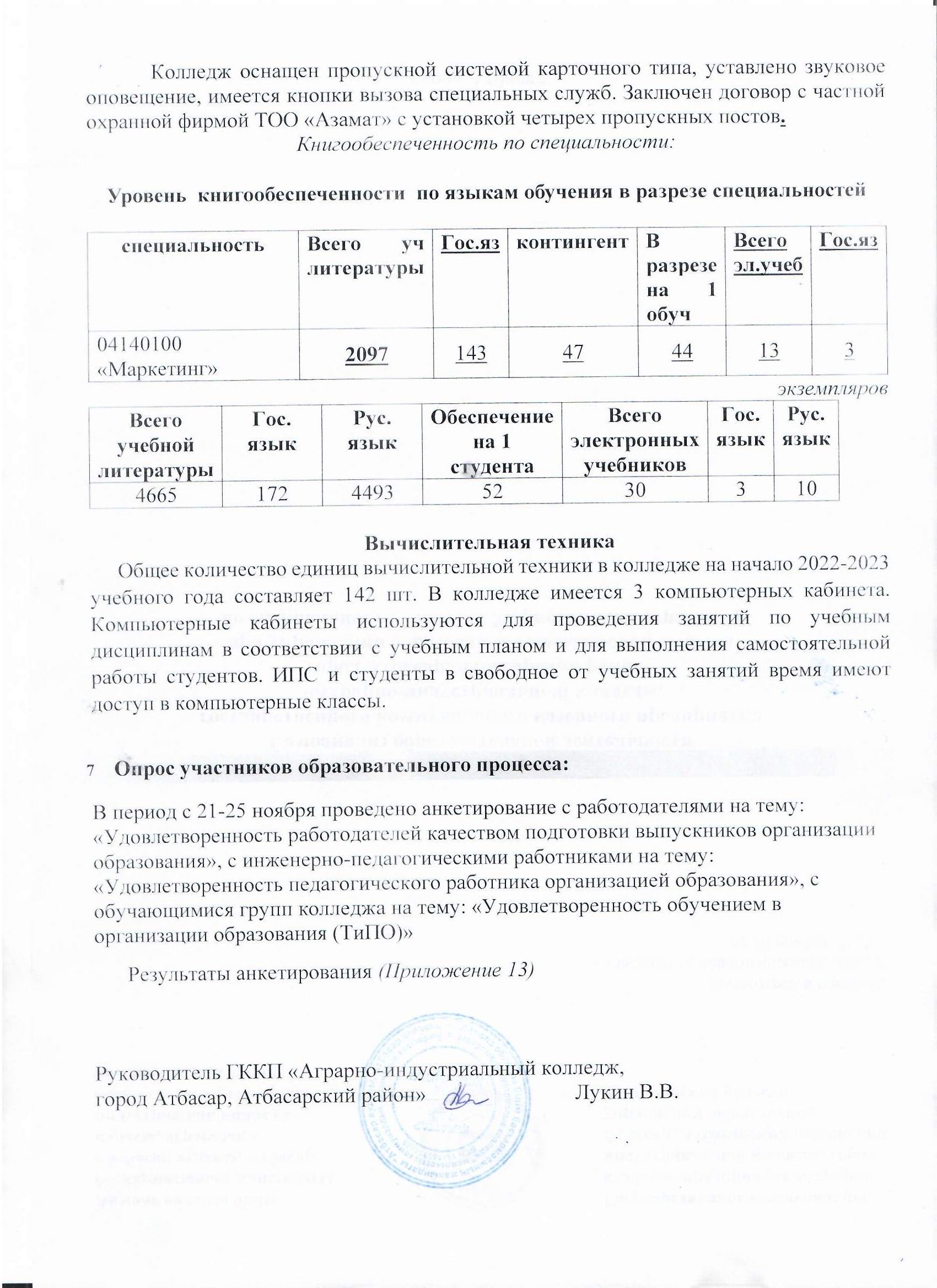 №ФИОДолжность Тема Место, дата№ сертификата, дата1Балекбаев Азат ТалгатовичПреподаватель Развитие профессиональных компетенций учителей предмета «Всемирная история» (80 часов)АО «НЦПК «Өрлеу»№ 043496711.02.20222Толкумбекова Татьяна ПетровнаЗам по УВРБілім және ғылым министрлігінің оқудан жұмысқа көшу кезінде институционалдық әлеуетін арттыру (20 часов)ТОО «NEW Technologies Company»№ 228 2022 год№ФИОДолжность Тема Место, дата№ сертификата, дата1Гармашова Юлия АртуровнаПреподаватель Научно-методологические основы преподавания предмета «Самопознание» (72 часа)АО «Национальный центр повышения квалификации «Өрлеу»№ 040386412.02.20212Омарова Гульден АхметжановнаЗам по УПРКурс «Менеджмент в образовании» по программе сессии курсов повышения квалификации педагогов РК «Алтынсаринские курсы» (72 часа)НАО им. Ы.Алтынсарина, 18.02.-03.03.2021Серия № 77-00013367,05.03.20212Омарова Гульден АхметжановнаЗам по УПРТехникалық және кәсіптік, орта білімнен кейінгі білім беру ұйымдарын трансформациялау процесіндегі басшының рөлі: халықаралық тәжірибе (135 сағат)НАО «Talap»,04-27.10.2021№ 3032027.10.20213Пучкин Александр СергеевичпреподавательРазвитие цифровых компетенций педагоговАО «НЦПК «Өрлеу» № 33624,07.09.2021№№ФИОДолжность Должность Тема Тема Место, датаМесто, дата№ сертификата, дата№ сертификата, дата11Бурова Анастасия ВикторовнаПреподаватель Преподаватель Дистанционные курсы повышения квалификации на тему «Развитие и совершенствование IT-компетенции педагогов» (36 часов)Дистанционные курсы повышения квалификации на тему «Развитие и совершенствование IT-компетенции педагогов» (36 часов)НАО «Talap» учебно-тренинговый центрНАО «Talap» учебно-тренинговый центрIT № 1611528.08.2020IT № 1611528.08.202022Волкова Людмила ИвановнаМастер производственного обученияМастер производственного обученияДистанционные курсы повышения квалификации на тему «Развитие и совершенствование IT-компетенции педагогов» (36 часов)Дистанционные курсы повышения квалификации на тему «Развитие и совершенствование IT-компетенции педагогов» (36 часов)НАО «Talap» учебно-тренинговый центрНАО «Talap» учебно-тренинговый центрIT № 2079607.09.2020IT № 2079607.09.202022Волкова Людмила ИвановнаМастер производственного обученияМастер производственного обученияДистанционное обучение: от разработки урока до организации образовательного процесса (72 часа)Дистанционное обучение: от разработки урока до организации образовательного процесса (72 часа)АО «НЦПК «Өрлеу»АО «НЦПК «Өрлеу»№ 670059915.11.2020№ 670059915.11.202033Гармашова Юлия АртуровнаПреподаватель Преподаватель Онлайн курс обучения по образовательной программе повышения квалификации преподавателей колледжей по общеобразовательной дисциплине «Биология» в рамках обновления содержания среднего образования Республики Казахстан (80 часов)Онлайн курс обучения по образовательной программе повышения квалификации преподавателей колледжей по общеобразовательной дисциплине «Биология» в рамках обновления содержания среднего образования Республики Казахстан (80 часов)ЧУ «Центр педагогического мастерства» АОО «Назарбаев Интеллектуальные школы»10-21.08.2020ЧУ «Центр педагогического мастерства» АОО «Назарбаев Интеллектуальные школы»10-21.08.2020№ 00023221.08.2020№ 00023221.08.202033Гармашова Юлия АртуровнаПреподаватель Преподаватель Курсы по образовательной программе повышения квалификации педагогических кадров «Развитие естественнонаучной и читательской грамотности, креативного мышления школьников» (56 часов)Курсы по образовательной программе повышения квалификации педагогических кадров «Развитие естественнонаучной и читательской грамотности, креативного мышления школьников» (56 часов)ЧУ «Центр педагогического мастерства» АОО «Назарбаев Интеллектуальные школы»ЧУ «Центр педагогического мастерства» АОО «Назарбаев Интеллектуальные школы»№ 2452d96528.07.2020№ 2452d96528.07.202033Гармашова Юлия АртуровнаПреподаватель Преподаватель Дистанционные курсы повышения квалификации на тему «Развитие и совершенствование IT-компетенции педагогов» (36 часов)Дистанционные курсы повышения квалификации на тему «Развитие и совершенствование IT-компетенции педагогов» (36 часов)НАО «Talap» учебно-тренинговый центрНАО «Talap» учебно-тренинговый центрIT № 0808613.08.2020IT № 0808613.08.2020Гармашова Юлия АртуровнаПреподаватель Преподаватель Дистанционные курсы повышения квалификации на тему «Қашықтықтан оқыту жағдайында студенттердің өзіндік жұмысын ұйымдастыру» (36 часов)Дистанционные курсы повышения квалификации на тему «Қашықтықтан оқыту жағдайында студенттердің өзіндік жұмысын ұйымдастыру» (36 часов)НАО «Talap» учебно-тренинговый центрНАО «Talap» учебно-тренинговый центрDL № 0679228.05.2020DL № 0679228.05.202044Каппасова Раушан НурлановнаМетодист Методист Дистанционные курсы повышения квалификации на тему «Развитие и совершенствование IT-компетенции педагогов» (36 часов)Дистанционные курсы повышения квалификации на тему «Развитие и совершенствование IT-компетенции педагогов» (36 часов)НАО «Talap» учебно-тренинговый центрНАО «Talap» учебно-тренинговый центрIT № 0218207.08.2020IT № 0218207.08.202044Каппасова Раушан НурлановнаМетодист Методист Онлайн курс обучения по образовательной программе повышения квалификации преподавателей колледжей по общеобразовательным дисциплинам «Казахский язык» и «Казахская литература» в рамках обновления содержания среднего образования Республики Казахстан (80 часов)Онлайн курс обучения по образовательной программе повышения квалификации преподавателей колледжей по общеобразовательным дисциплинам «Казахский язык» и «Казахская литература» в рамках обновления содержания среднего образования Республики Казахстан (80 часов)ЧУ «Центр педагогического мастерства» АОО «Назарбаев Интеллектуальные школы»10-21.08.2020ЧУ «Центр педагогического мастерства» АОО «Назарбаев Интеллектуальные школы»10-21.08.2020№ 00000921.08.2020№ 00000921.08.202044Каппасова Раушан НурлановнаМетодист Методист Курсы повышения квалификации инженерно-педагогических работников и руководителей организаций технического и профессионального, послесреднего образования по международным стандартам на тему: «Совершенствование профессиональной компетентности методистов и педагогов системы технического и профессионального образования» (72 часа)Курсы повышения квалификации инженерно-педагогических работников и руководителей организаций технического и профессионального, послесреднего образования по международным стандартам на тему: «Совершенствование профессиональной компетентности методистов и педагогов системы технического и профессионального образования» (72 часа)НАО «Talap» учебно-тренинговый центр17-28.08.2020НАО «Talap» учебно-тренинговый центр17-28.08.2020№ 015228.08.2020№ 015228.08.202055Ковалёва Римма ИгорьевнаПреподаватель Преподаватель Онлайн курс обучения по образовательной программе повышения квалификации преподавателей колледжей по общеобразовательной дисциплине «Английский язык» в рамках обновления содержания среднего образования Республики Казахстан (80 часов)Онлайн курс обучения по образовательной программе повышения квалификации преподавателей колледжей по общеобразовательной дисциплине «Английский язык» в рамках обновления содержания среднего образования Республики Казахстан (80 часов)ЧУ «Центр педагогического мастерства» АОО «Назарбаев Интеллектуальные школы»10-21.08.2020ЧУ «Центр педагогического мастерства» АОО «Назарбаев Интеллектуальные школы»10-21.08.2020№ 00009721.08.2020№ 00009721.08.20206Минакова Тамара ПетровнаМинакова Тамара ПетровнаМинакова Тамара ПетровнаПреподаватель Преподаватель Дистанционные курсы повышения квалификации на тему «Қашықтықтан оқыту жағдайында студенттердің өзіндік жұмысын ұйымдастыру» (36 часов)Дистанционные курсы повышения квалификации на тему «Қашықтықтан оқыту жағдайында студенттердің өзіндік жұмысын ұйымдастыру» (36 часов)НАО «Talap» учебно-тренинговый центрНАО «Talap» учебно-тренинговый центр№ 0757831.05.20206Минакова Тамара ПетровнаМинакова Тамара ПетровнаМинакова Тамара ПетровнаПреподаватель Преподаватель Дистанционные курсы повышения квалификации на тему «Техникалық және кәсіптік, орта білімнен кейінгі білім беру ұйымдарындағы қашықтықтан оқыту: контентін құрудан бастап оқу процесін ұйымдастыруға дейін» (36 часов)Дистанционные курсы повышения квалификации на тему «Техникалық және кәсіптік, орта білімнен кейінгі білім беру ұйымдарындағы қашықтықтан оқыту: контентін құрудан бастап оқу процесін ұйымдастыруға дейін» (36 часов)НАО «Talap» учебно-тренинговый центрНАО «Talap» учебно-тренинговый центр№ 0991104.06.20206Минакова Тамара ПетровнаМинакова Тамара ПетровнаМинакова Тамара ПетровнаПреподаватель Преподаватель Курсы по образовательной программе повышения квалификации педагогических кадров «Развитие естественнонаучной и читательской грамотности, креативного мышления школьников» (56 часов)Курсы по образовательной программе повышения квалификации педагогических кадров «Развитие естественнонаучной и читательской грамотности, креативного мышления школьников» (56 часов)ЧУ «Центр педагогического мастерства» АОО «Назарбаев Интеллектуальные школы»ЧУ «Центр педагогического мастерства» АОО «Назарбаев Интеллектуальные школы»№ 1bd825fb10.07.20206Минакова Тамара ПетровнаМинакова Тамара ПетровнаМинакова Тамара ПетровнаПреподаватель Преподаватель Онлайн курс обучения по образовательной программе повышения квалификации преподавателей колледжей по общеобразовательным дисциплине «Химия» в рамках обновления содержания среднего образования Республики Казахстан (80 часов)Онлайн курс обучения по образовательной программе повышения квалификации преподавателей колледжей по общеобразовательным дисциплине «Химия» в рамках обновления содержания среднего образования Республики Казахстан (80 часов)ЧУ «Центр педагогического мастерства» АОО «Назарбаев Интеллектуальные школы»10-21.08.2020ЧУ «Центр педагогического мастерства» АОО «Назарбаев Интеллектуальные школы»10-21.08.2020№ 00021121.08.20207Молдыбаев Талгат СултанказыевичМолдыбаев Талгат СултанказыевичМолдыбаев Талгат СултанказыевичПреподаватель-организатор НВППреподаватель-организатор НВПДистанционные курсы повышения квалификации на тему «Развитие и совершенствование IT-компетенции педагогов» (36 часов)Дистанционные курсы повышения квалификации на тему «Развитие и совершенствование IT-компетенции педагогов» (36 часов)НАО «Talap» учебно-тренинговый центрНАО «Talap» учебно-тренинговый центрIT № 0783813.08.20208Омарова Гульден АхметжановнаОмарова Гульден АхметжановнаОмарова Гульден АхметжановнаЗам по УРПреподаватель Зам по УРПреподаватель Онлайн курс обучения по образовательной программе повышения квалификации преподавателей колледжей по общеобразовательной дисциплине «Математика» в рамках обновления содержания среднего образования Республики Казахстан (80 часов)Онлайн курс обучения по образовательной программе повышения квалификации преподавателей колледжей по общеобразовательной дисциплине «Математика» в рамках обновления содержания среднего образования Республики Казахстан (80 часов)ЧУ «Центр педагогического мастерства» АОО «Назарбаев Интеллектуальные школы»10-21.08.2020ЧУ «Центр педагогического мастерства» АОО «Назарбаев Интеллектуальные школы»10-21.08.2020№ 00018321.08.20208Омарова Гульден АхметжановнаОмарова Гульден АхметжановнаОмарова Гульден АхметжановнаЗам по УРПреподаватель Зам по УРПреподаватель Курсы по образовательной программе повышения квалификации педагогических кадров «Развитие естественнонаучной и читательской грамотности, креативного мышления школьников» (56 часов)Курсы по образовательной программе повышения квалификации педагогических кадров «Развитие естественнонаучной и читательской грамотности, креативного мышления школьников» (56 часов)ЧУ «Центр педагогического мастерства» АОО «Назарбаев Интеллектуальные школы»ЧУ «Центр педагогического мастерства» АОО «Назарбаев Интеллектуальные школы»№ 05644d3c10.07.20208Омарова Гульден АхметжановнаОмарова Гульден АхметжановнаОмарова Гульден АхметжановнаЗам по УРПреподаватель Зам по УРПреподаватель Дистанционные курсы повышения квалификации на тему «Развитие и совершенствование IT-компетенции педагогов» (36 часов)Дистанционные курсы повышения квалификации на тему «Развитие и совершенствование IT-компетенции педагогов» (36 часов)НАО «Talap» учебно-тренинговый центрНАО «Talap» учебно-тренинговый центрIT № 2511414.09.20209Панаева Эльза ДаулетжановнаПанаева Эльза ДаулетжановнаПанаева Эльза ДаулетжановнаПреподаватель Преподаватель Онлайн курс обучения по образовательной программе повышения квалификации преподавателей колледжей по общеобразовательной дисциплине «Английский язык» в рамках обновления содержания среднего образования Республики Казахстан (80 часов)Онлайн курс обучения по образовательной программе повышения квалификации преподавателей колледжей по общеобразовательной дисциплине «Английский язык» в рамках обновления содержания среднего образования Республики Казахстан (80 часов)ЧУ «Центр педагогического мастерства» АОО «Назарбаев Интеллектуальные школы»10-21.08.2020ЧУ «Центр педагогического мастерства» АОО «Назарбаев Интеллектуальные школы»10-21.08.2020№ 00010021.08.20209Панаева Эльза ДаулетжановнаПанаева Эльза ДаулетжановнаПанаева Эльза ДаулетжановнаПреподаватель Преподаватель Дистанционное обучение: от разработки урока до организации образовательного процесса (72 часа)Дистанционное обучение: от разработки урока до организации образовательного процесса (72 часа)АО «НЦПК «Өрлеу»АО «НЦПК «Өрлеу»№ 670057015.11.202010Пучкин Александр СергеевичПучкин Александр СергеевичПучкин Александр СергеевичПреподаватель Преподаватель Онлайн курс обучения по образовательной программе повышения квалификации преподавателей колледжей по общеобразовательной дисциплине «Информатика» в рамках обновления содержания среднего образования Республики Казахстан (80 часов)Онлайн курс обучения по образовательной программе повышения квалификации преподавателей колледжей по общеобразовательной дисциплине «Информатика» в рамках обновления содержания среднего образования Республики Казахстан (80 часов)ЧУ «Центр педагогического мастерства» АОО «Назарбаев Интеллектуальные школы»10-21.08.2020ЧУ «Центр педагогического мастерства» АОО «Назарбаев Интеллектуальные школы»10-21.08.2020№ 00025921.08.202011Толкумбекова Татьяна ПетровнаТолкумбекова Татьяна ПетровнаТолкумбекова Татьяна ПетровнаЗаведующая отделениемПреподаватель Зам.руководителя по УВРЗаведующая отделениемПреподаватель Зам.руководителя по УВРДистанционные курсы повышения квалификации на тему «Қашықтықтан оқыту жағдайында студенттердің өзіндік жұмысын ұйымдастыру» (36 часов)Дистанционные курсы повышения квалификации на тему «Қашықтықтан оқыту жағдайында студенттердің өзіндік жұмысын ұйымдастыру» (36 часов)НАО «Talap» учебно-тренинговый центрНАО «Talap» учебно-тренинговый центр№ 0761031.05.202011Толкумбекова Татьяна ПетровнаТолкумбекова Татьяна ПетровнаТолкумбекова Татьяна ПетровнаЗаведующая отделениемПреподаватель Зам.руководителя по УВРЗаведующая отделениемПреподаватель Зам.руководителя по УВРКурсы повышения квалификации инженерно-педагогических работников и руководителей организаций технического и профессионального, послесреднего образования по международным стандартам на тему: «Управление качеством воспитательной работы в организациях технического и профессионального образования» (72 часа)Курсы повышения квалификации инженерно-педагогических работников и руководителей организаций технического и профессионального, послесреднего образования по международным стандартам на тему: «Управление качеством воспитательной работы в организациях технического и профессионального образования» (72 часа)НАО «Talap» учебно-тренинговый центр03-14.08.2020НАО «Talap» учебно-тренинговый центр03-14.08.2020№ 007928.08.202011Толкумбекова Татьяна ПетровнаТолкумбекова Татьяна ПетровнаТолкумбекова Татьяна ПетровнаЗаведующая отделениемПреподаватель Зам.руководителя по УВРЗаведующая отделениемПреподаватель Зам.руководителя по УВРОбучающий онлайн семинар на тему «Автоматизация государственных услуг и цифровизация бизнес-процессов в организациях технического и профессионального образования посредством портала College.smartnation.kz»Обучающий онлайн семинар на тему «Автоматизация государственных услуг и цифровизация бизнес-процессов в организациях технического и профессионального образования посредством портала College.smartnation.kz»ТОО «InCraft»05.02.2020ТОО «InCraft»05.02.2020№ 3775-753905.02.202011Толкумбекова Татьяна ПетровнаТолкумбекова Татьяна ПетровнаТолкумбекова Татьяна ПетровнаЗаведующая отделениемПреподаватель Зам.руководителя по УВРЗаведующая отделениемПреподаватель Зам.руководителя по УВРДистанционные курсы повышения квалификации на тему «Развитие и совершенствование IT-компетенции педагогов» (36 часов)Дистанционные курсы повышения квалификации на тему «Развитие и совершенствование IT-компетенции педагогов» (36 часов)НАО «Talap» учебно-тренинговый центрНАО «Talap» учебно-тренинговый центрIT № 1267121.08.202011Толкумбекова Татьяна ПетровнаТолкумбекова Татьяна ПетровнаТолкумбекова Татьяна ПетровнаЗаведующая отделениемПреподаватель Зам.руководителя по УВРЗаведующая отделениемПреподаватель Зам.руководителя по УВРДистанционное обучение: от разработки урока до организации образовательного процесса (72 часа)Дистанционное обучение: от разработки урока до организации образовательного процесса (72 часа)АО «НЦПК «Өрлеу»АО «НЦПК «Өрлеу»№ 670059715.11.202012Фёдорова Тамара ВладимировнаФёдорова Тамара ВладимировнаФёдорова Тамара ВладимировнаПедагог-психологПедагог-психологДистанционные курсы повышения квалификации на тему «Қашықтықтан оқыту жағдайында студенттердің өзіндік жұмысын ұйымдастыру» (36 часов)Дистанционные курсы повышения квалификации на тему «Қашықтықтан оқыту жағдайында студенттердің өзіндік жұмысын ұйымдастыру» (36 часов)НАО «Talap» учебно-тренинговый центрНАО «Talap» учебно-тренинговый центр№ 0662931.05.202012Фёдорова Тамара ВладимировнаФёдорова Тамара ВладимировнаФёдорова Тамара ВладимировнаПедагог-психологПедагог-психологВнештатный тренер НАО «Talap» учебно-тренинговый центрВнештатный тренер НАО «Talap» учебно-тренинговый центрНАО «Talap» учебно-тренинговый центрНАО «Talap» учебно-тренинговый центрFT№ 0000216.04.2020До 31.12.202012Фёдорова Тамара ВладимировнаФёдорова Тамара ВладимировнаФёдорова Тамара ВладимировнаПедагог-психологПедагог-психологДистанционное обучение: от разработки урока до организации образовательного процесса (72 часа)Дистанционное обучение: от разработки урока до организации образовательного процесса (72 часа)АО «НЦПК «Өрлеу»АО «НЦПК «Өрлеу»№ 670059815.11.202013Урсулян Михаил МигаевичУрсулян Михаил МигаевичУрсулян Михаил МигаевичРуководитель по ФМРРуководитель по ФМРОнлайн курс обучения по образовательной программе повышения квалификации преподавателей колледжей по общеобразовательной дисциплине «Физическая культура» в рамках обновления содержания среднего образования Республики Казахстан (80 часов)Онлайн курс обучения по образовательной программе повышения квалификации преподавателей колледжей по общеобразовательной дисциплине «Физическая культура» в рамках обновления содержания среднего образования Республики Казахстан (80 часов)ЧУ «Центр педагогического мастерства» АОО «Назарбаев Интеллектуальные школы»09-20.11.2020ЧУ «Центр педагогического мастерства» АОО «Назарбаев Интеллектуальные школы»09-20.11.2020№ 00044421.08.2020№ФИОДолжность Тема Место, дата№ сертификата, дата1Бурова Анастасия ВикторовнаПреподаватель «Развитие профессиональных компетенций преподавателя курса «Основы предпринимательской деятельности» организации ТИПО (80 часов)Национальная палата предпринимателей РК19.08. – 29.08.2019№ 00002329.08.20192Гармашова Юлия АртуровнаПреподавательКурсы повышения квалификации инженерно-педагогических работников и руководителей организаций технического и профессионального, послесреднего образования по международным стандартам на тему: «Реализация образовательных программ технического и профессионального образования, разработанных на основе модульно-компетентностного подхода» (72 часа)НАО «Холдинг «Кәсіпқор» Центр профессионального образования15.04-26.04.2019№ 34026.04.20193Каппасова Раушан НурлановнаМетодистПовышение качества оказания государственных услуг и развитие навыков общения с людьми с ограниченными возможностями (24 часа)Фирма «Конструктивное решение»23-25.04.2019№ : С201900024324Ковалева Римма ИгоревнаПреподаватель Современные образовательные технологии в системе профессионального образования (72 часа)Институт профессионального образования «Даму» 25.11-03.12.2019№00112/201903.12.20195Лихолетова Анастасия СергеевнаПреподаватель «Развитие профессиональных компетенций преподавателя курса «Основы предпринимательской деятельности» организации ТИПО (80 часов)Национальная палата предпринимателей РК19.08. – 29.08.2019№ 00002929.08.20196Молдыбав Талгат СултанказыевичПреподаватель-организатор НВП«Инновационные подходы и методики преподавания предмета «Начальная военная и технологическая подготовка» в условиях обновления содержания среднего образования» (80 часов)АО «Национальный центр повышения квалификации «Орлеу»16.09.-27.09.2019№ 025110727.09.20196Молдыбав Талгат СултанказыевичПреподаватель-организатор НВПКурсы повышения квалификации инженерно-педагогических работников и руководителей организаций технического и профессионального, послесреднего образования по международным стандартам на тему: «Реализация образовательных программ технического и профессионального образования, разработанных на основе модульно-компетентностного подхода» (72 часа)НАО «Холдинг «Кәсіпқор» Центр профессионального образования15.04-26.04.2019№ 34926.04.20197Омарова Гульден АхметжановнаЗаместитель директора по УРПреподаватель Курсы повышения квалификации инженерно-педагогических работников и руководителей организаций технического и профессионального, послесреднего образования по международным стандартам на тему: «Реализация образовательных программ технического и профессионального образования, разработанных на основе модульно-компетентностного подхода» (72 часа)НАО «Холдинг «Кәсіпқор» Центр профессионального образования15.04-26.04.2019№ 35226.04.20198Федорова Тамара ВладимировнаПедагог-психологКурсы повышения квалификации инженерно-педагогических работников и руководителей организаций технического и профессионального, послесреднего образования по международным стандартам на тему: «Основные аспекты и условия процесса инклюзивного обучения в организациях технического и профессионального образования»НАО «Холдинг «Кәсіпқор» Центр профессионального образования01.04-12.04.2019№ 25912.04.20198Федорова Тамара ВладимировнаПедагог-психолог«Психологическое консультирование подростком» в рамках программы «Формирование здоровья и жизненных навыков, а также превенция суицида среди несовершеннолетних»Общественный фонд «Bilim Foundation» г.Кокшетау, 11-16.06.2019№ 19031013916.06.2019№ФИОДолжность Тема Место, дата№ сертификата, дата1Бурова Анастасия ВикторовнаПреподаватель Реализация образовательных программ технического и профессионального образования, разработанных на основе модульно-компетентностного  подхода» (72 часа)НАО «Холдинг «Кәсіпқор» Центр профессионального образования28.05-08.06.2018№ 111 08.06.20182Волкова Людмила ИвановнаМастер производственного обученияРеализация образовательных программ технического и профессионального образования, разработанных на основе модульно-компетентностного  подхода» (72 часа)НАО «Холдинг «Кәсіпқор» Центр профессионального образования28.05-08.06.2018№ 109 08.06.20183Лихолетова Анастасия СергеевнаПреподаватель Обучающий семинар «Организация проектной работы обучающихся в учебном процессе и во внеучебной деятельности»«Областной учебно-методический кабинет» УО Акмолинской области, 13.03.2018б/н13.03.20183Лихолетова Анастасия СергеевнаПреподаватель Реализация образовательных программ технического и профессионального образования, разработанных на основе модульно-компетентностного  подхода» (72 часа)НАО «Холдинг «Кәсіпқор» Центр профессионального образования28.05-08.06.2018№ 110 08.06.20184Омарова Гульден АхметжановнаЗаместитель директора по УРМеждународный форум «Инновации в образовании: траектории международного сотрудничества»г.Астана17-18.04.2018№ 00943118.04.20184Омарова Гульден АхметжановнаЗаместитель директора по УРСеминар-тренинг «Подготовка организаций технического и профессионального образования к процедуре аккредитации»г.Кокшетау, НУ «Независимое агентство аккредитации и рейтинга», 13.03.2018№ 1218-18,13.03.20185Панаева Эльза ДаулетжановнаПреподаватель Использование современных педагогических и SMART-технологий (СМАРТ) в техническом и профессиональном образовании (36 часов)Институт повышения квалификации и дополнительного образования Казахского национального университета имени Аль-Фараби 29.01-10.02.201825.01.20185Панаева Эльза ДаулетжановнаПреподаватель Способы успешного применения IT-технологий в учебном процессе в условиях обновленного содержания образования (40 часов)АО «Национальный центр повышения квалификации «Өрлеу»10.12.-14.12.2018№ 025003314.12.20186Толкумбекова Татьяна ПетровнаЗаместитель директора по УВРСеминар-тренинг «Подготовка организаций технического и профессионального образования к процедуре аккредитации»г.Кокшетау, НУ «Независимое агентство аккредитации и рейтинга», 13.03.2018№ 1219-18,13.03.20187Фёдорова Тамара ВладимировнаПедагог-психологСеминар-практикум «Коммуникативные навыки в терапевтическом альянсе» в рамках Программы  «Формирование здоровья и жизненных навыков, а также превенция суицида среди несовершеннолетних»Общественный фонд «Bilim Foundation» г.Кокшетау, сентябрь 2018 года№ 1803111332018 годПоказательЧисленностьВсего ИПР70Высшая категория3Первая категория17Вторая категория24Без категории19Педагог – исследователь1Педагог – эксперт1Магистр 1Педагог -модератор4ПоказательЧисленностьВсего ИПР18Высшая категория1Первая категория5Вторая категория9Без категории1Педагог – исследователь0Педагог – эксперт1Магистр 0Педагог -модератор1№ п/пФ.И.О. мастеров производственного обученияСроки прохожденияКол-во часовМесто прохожденияПреподаватели специальных  дисциплин и мастера п/оПреподаватели специальных  дисциплин и мастера п/оПреподаватели специальных  дисциплин и мастера п/оПреподаватели специальных  дисциплин и мастера п/оПреподаватели специальных  дисциплин и мастера п/о1Бурова Анастасия Викторовна07-18 декабря 2020 года80Образовательная онлайн - платформа «SKLAD»1Бурова Анастасия Викторовна05-13 января 202136ТОО «Азия -17»2Волкова Людмила Ивановна07-18 декабря 2020 года80Образовательная онлайн - платформа «SKLAD»2Волкова Людмила Ивановна05-19 января 202172ТОО «Азия -17»3Лихолетова Анастасия Сергеевна07-18 декабря 2020 года80Образовательная онлайн - платформа «SKLAD»3Лихолетова Анастасия Сергеевна05-13 января 202136ТОО «Азия -17»Наименование специальностиПрофессиональный стандартПрофессиональный стандарт WorldSkillsУровень по НРК/ОРК041401100 Маркетинг  (по ), квалификация 3W04140101 – Продавец3W04140102 - Мерчендайзер Профессиональный стандарт Приложение № 11 к приказу Заместителя Председателя Правления Национальной палаты предпринимателей Республики Казахстан «Атамекен» от 27.12.2019г. №266, Приложение № 12 к приказу Заместителя Председателя Правления Национальной палаты предпринимателей Республики Казахстан «Атамекен» от 27.12.2019  г. №266Нет Уровень НРК: 3. Уровень ОРК: 31 курс2 курс3 курс0513000 «Маркетинг (по отраслям)» Срок обучения 2 г.10 мес.1 курс2 курс3 курс04140100 «Маркетинг (по отраслям)»Срок обучения 2 г.10 мес.1 курс2 курс3 курс04140100 «Маркетинг (по отраслям)»Срок обучения 2 г.10 мес.04140100 «Маркетинг (по отраслям)»Срок обучения 2 г.10 мес.Специальность2020-20212021-2022Среднийпоказатель0513000 «Маркетинг (по отраслям)»100%100%100%№ группыКоличество студентовТеоретическое обучениеТеоретическое обучениеТеоретическое обучениеТеоретическое обучениеТеоретическое обучениеТеоретическое обучениеПроизводственное обучениеПроизводственное обучениеПроизводственное обучениеПроизводственное обучениеПроизводственное обучениеПроизводственное обучение№ группыКоличество студентов"5""4""3"н/а% качества% успеваемости"5""4""3"н/а% качества% успеваемостиПМ-32242715038%10017700100100Итого по колледжу:242715038%10017700100100№ группыКоличество студентовТеоретическое обучениеТеоретическое обучениеТеоретическое обучениеТеоретическое обучениеТеоретическое обучениеТеоретическое обучениеПроизводственное обучениеПроизводственное обучениеПроизводственное обучениеПроизводственное обучениеПроизводственное обучениеПроизводственное обучение№ группыКоличество студентов"5""4""3"н/а% качества% успеваемости"5""4""3"н/а% качества% успеваемостиМ-5202144090%10020000100100Итого по колледжу:202144090%10020000100100№ п/пСпециальностьКурсГруппаСроки проведенияКол-во часов1.Маркетинг (по отраслям)IIIПМ-3202.09.2020-05.11.202005.04.2021-25.06.2021776Специальность, квалификацияКоличество выпускников, участвовав-ших в ИАКоличество оценокКоличество оценокКоличество оценок% качества проф. подготовки выпускниковПрисвоенразряд, классСпециальность, квалификацияКоличество выпускников, участвовав-ших в ИА«отлично»«хорошо»«удовлетво-рительно»% качества проф. подготовки выпускниковПрисвоенразряд, классВыпуск 2020-2021 учебного годаВыпуск 2020-2021 учебного годаВыпуск 2020-2021 учебного годаВыпуск 2020-2021 учебного годаВыпуск 2020-2021 учебного годаВыпуск 2020-2021 учебного годаВыпуск 2020-2021 учебного годаВыпуск 2020-2021 учебного года0513000 «Маркетинг (по отраслям)» 051301 2    Продавец продовольственных товаров24610867%-Выпуск 2021-2022 учебного годаВыпуск 2021-2022 учебного годаВыпуск 2021-2022 учебного годаВыпуск 2021-2022 учебного годаВыпуск 2021-2022 учебного годаВыпуск 2021-2022 учебного годаВыпуск 2021-2022 учебного годаВыпуск 2021-2022 учебного года0513000 «Маркетинг (по отраслям)» 051301 2    Продавец продовольственных товаров00000- 1 курс2 курс3 курс--0513000 «Маркетинг (по отраслям)»Срок обучения 2 г.10 мес.1 курс2 курс3 курс04140100 «Маркетинг (по отраслям)»Срок обучения 2 г.10 мес.--1 курс2 курс3 курс04140100 «Маркетинг (по отраслям)»Срок обучения 2 г.10 мес.04140100 «Маркетинг (по отраслям)»Срок обучения 2 г.10 мес.-1 курс2 курс3 курс0513000 «Маркетинг (по отраслям)» Срок обучения 2 г.10 мес.1 курс2 курс3 курс04140100 «Маркетинг (по отраслям)»Срок обучения 2 г.10 мес.1 курс2 курс3 курс04140100 «Маркетинг (по отраслям)»Срок обучения 2 г.10 мес.04140100 «Маркетинг (по отраслям)»Срок обучения 2 г.10 мес.Специальность2020-2021 гг.2020-2021 гг.2020-2021 гг.2021-2022 гг.2021-2022 гг.2021-2022 гг.СпециальностьВыпускТрудо-устроеноСамозанятыхВыпускТрудо-строеноСамозанятых04140100 Маркетинг (по отраслям)24240000Итого:24240000в % соотношенииТрудоустройство – 100Трудоустройство+самозанятость-100Трудоустройство – 100Трудоустройство+самозанятость-100Трудоустройство – 100Трудоустройство+самозанятость-100Трудоустройство –0Трудоустройство+самозанятость-0Трудоустройство –0Трудоустройство+самозанятость-0Трудоустройство –0Трудоустройство+самозанятость-0Специальность2020-2021 гг.2020-2021 гг.2020-2021 гг.2020-2021 гг.2021-2022 гг.2021-2022 гг.2021-2022 гг.2021-2022 гг.СпециальностьВыпускТрудо-устроеноСамозанятыхВыпускВыпускТрудо-строеноСамозанятых04140100 Маркетинг (по отраслям)242400000Итого:242400000в % соотношенииТрудоустройство – 100Трудоустройство+самозанятость-100Трудоустройство – 100Трудоустройство+самозанятость-100Трудоустройство – 100Трудоустройство+самозанятость-100Трудоустройство – 100Трудоустройство+самозанятость-100Трудоустройство –0Трудоустройство+самозанятость-0Трудоустройство –0Трудоустройство+самозанятость-0Трудоустройство –0Трудоустройство+самозанятость-0Трудоустройство –0Трудоустройство+самозанятость-0Стеллаж пристенный -2Стеллаж-витрина - 2Прилавок-витрина -2Прилавок глухой -1Весы электронные торговые (15кг) -1Весы электронные торговые платформенные (15кг) -1Весы напольные товарные рычажные -1Калькулятор -10ККМ ПОРТ DP-50ФКZ -1ККМ Миника 1102МК-Ф -1Совок для фасовки сыпучих товаров -2Чашка пластмассовая для фасовки -2ПК «LG» -1Принтер «hp» - 1Ноутбук «hp» -1специальностьВсего уч литературыГос.язконтингентВ разрезе на 1 обучВсего эл.учебГос.яз04140100 «Маркетинг»20971434744133Всего учебной литературыГос.языкРус.языкОбеспечение на 1 студентаВсего электронных учебниковГос.языкРус.язык466517244935230310